									Form No:ÜY-FR-0324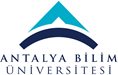 AKTS DERS TANITIM FORMUAKTS DERS TANITIM FORMUAKTS DERS TANITIM FORMUAKTS DERS TANITIM FORMUAKTS DERS TANITIM FORMUAKTS DERS TANITIM FORMUAKTS DERS TANITIM FORMUAKTS DERS TANITIM FORMUAKTS DERS TANITIM FORMUAKTS DERS TANITIM FORMUAKTS DERS TANITIM FORMUAKTS DERS TANITIM FORMUAKTS DERS TANITIM FORMUAKTS DERS TANITIM FORMUAKTS DERS TANITIM FORMUAKTS DERS TANITIM FORMUAKTS DERS TANITIM FORMUAKTS DERS TANITIM FORMUAKTS DERS TANITIM FORMUAKTS DERS TANITIM FORMUAKTS DERS TANITIM FORMUAKTS DERS TANITIM FORMU	I. BÖLÜM (Senato Onayı)	I. BÖLÜM (Senato Onayı)	I. BÖLÜM (Senato Onayı)	I. BÖLÜM (Senato Onayı)	I. BÖLÜM (Senato Onayı)	I. BÖLÜM (Senato Onayı)	I. BÖLÜM (Senato Onayı)	I. BÖLÜM (Senato Onayı)	I. BÖLÜM (Senato Onayı)	I. BÖLÜM (Senato Onayı)	I. BÖLÜM (Senato Onayı)	I. BÖLÜM (Senato Onayı)	I. BÖLÜM (Senato Onayı)	I. BÖLÜM (Senato Onayı)	I. BÖLÜM (Senato Onayı)	I. BÖLÜM (Senato Onayı)	I. BÖLÜM (Senato Onayı)	I. BÖLÜM (Senato Onayı)	I. BÖLÜM (Senato Onayı)	I. BÖLÜM (Senato Onayı)	I. BÖLÜM (Senato Onayı)	I. BÖLÜM (Senato Onayı)	I. BÖLÜM (Senato Onayı)Dersi Açan Fakülte /YOMühendislik FakültesiMühendislik FakültesiMühendislik FakültesiMühendislik FakültesiMühendislik FakültesiMühendislik FakültesiMühendislik FakültesiMühendislik FakültesiMühendislik FakültesiMühendislik FakültesiMühendislik FakültesiMühendislik FakültesiMühendislik FakültesiMühendislik FakültesiMühendislik FakültesiMühendislik FakültesiMühendislik FakültesiMühendislik FakültesiMühendislik FakültesiMühendislik FakültesiMühendislik FakültesiMühendislik FakültesiDersi Açan Bölümİnşaat Mühendisliğiİnşaat Mühendisliğiİnşaat Mühendisliğiİnşaat Mühendisliğiİnşaat Mühendisliğiİnşaat Mühendisliğiİnşaat Mühendisliğiİnşaat Mühendisliğiİnşaat Mühendisliğiİnşaat Mühendisliğiİnşaat Mühendisliğiİnşaat Mühendisliğiİnşaat Mühendisliğiİnşaat Mühendisliğiİnşaat Mühendisliğiİnşaat Mühendisliğiİnşaat Mühendisliğiİnşaat Mühendisliğiİnşaat Mühendisliğiİnşaat Mühendisliğiİnşaat Mühendisliğiİnşaat MühendisliğiDersi Alan Program (lar)İnşaat Mühendisliğiİnşaat Mühendisliğiİnşaat Mühendisliğiİnşaat Mühendisliğiİnşaat Mühendisliğiİnşaat Mühendisliğiİnşaat Mühendisliğiİnşaat Mühendisliğiİnşaat Mühendisliğiİnşaat Mühendisliğiİnşaat Mühendisliğiİnşaat Mühendisliğiİnşaat MühendisliğiZorunluZorunluZorunluZorunluZorunluZorunluZorunluZorunluZorunluDersi Alan Program (lar)Dersi Alan Program (lar)Ders Kodu CE 461CE 461CE 461CE 461CE 461CE 461CE 461CE 461CE 461CE 461CE 461CE 461CE 461CE 461CE 461CE 461CE 461CE 461CE 461CE 461CE 461CE 461Ders AdıUlaşım MühendisliğiUlaşım MühendisliğiUlaşım MühendisliğiUlaşım MühendisliğiUlaşım MühendisliğiUlaşım MühendisliğiUlaşım MühendisliğiUlaşım MühendisliğiUlaşım MühendisliğiUlaşım MühendisliğiUlaşım MühendisliğiUlaşım MühendisliğiUlaşım MühendisliğiUlaşım MühendisliğiUlaşım MühendisliğiUlaşım MühendisliğiUlaşım MühendisliğiUlaşım MühendisliğiUlaşım MühendisliğiUlaşım MühendisliğiUlaşım MühendisliğiUlaşım MühendisliğiÖğretim dili İngilizceİngilizceİngilizceİngilizceİngilizceİngilizceİngilizceİngilizceİngilizceİngilizceİngilizceİngilizceİngilizceİngilizceİngilizceİngilizceİngilizceİngilizceİngilizceİngilizceİngilizceİngilizceDers TürüDers, Problem Çözme, ProjeDers, Problem Çözme, ProjeDers, Problem Çözme, ProjeDers, Problem Çözme, ProjeDers, Problem Çözme, ProjeDers, Problem Çözme, ProjeDers, Problem Çözme, ProjeDers, Problem Çözme, ProjeDers, Problem Çözme, ProjeDers, Problem Çözme, ProjeDers, Problem Çözme, ProjeDers, Problem Çözme, ProjeDers, Problem Çözme, ProjeDers, Problem Çözme, ProjeDers, Problem Çözme, ProjeDers, Problem Çözme, ProjeDers, Problem Çözme, ProjeDers, Problem Çözme, ProjeDers, Problem Çözme, ProjeDers, Problem Çözme, ProjeDers, Problem Çözme, ProjeDers, Problem Çözme, ProjeDers SeviyesiLisansLisansLisansLisansLisansLisansLisansLisansLisansLisansLisansLisansLisansLisansLisansLisansLisansLisansLisansLisansLisansLisansHaftalık Ders SaatiDers: 2Ders: 2Ders: 2Ders: 2Ders: 2Ders: 2Lab: -Lab: -Lab: -Lab: -Uygulama:1Uygulama:1Uygulama:1Uygulama:1Uygulama:1Uygulama:1Diğer: -Diğer: -Diğer: -Diğer: -Diğer: -Diğer: -AKTS Kredisi4444444444444444444444Notlandırma TürüHarf notuHarf notuHarf notuHarf notuHarf notuHarf notuHarf notuHarf notuHarf notuHarf notuHarf notuHarf notuHarf notuHarf notuHarf notuHarf notuHarf notuHarf notuHarf notuHarf notuHarf notuHarf notuÖn koşul/larYokYokYokYokYokYokYokYokYokYokYokYokYokYokYokYokYokYokYokYokYokYokYan koşul/larYokYokYokYokYokYokYokYokYokYokYokYokYokYokYokYokYokYokYokYokYokYokKayıt KısıtlamasıYokYokYokYokYokYokYokYokYokYokYokYokYokYokYokYokYokYokYokYokYokYokDersin Amacı Bu ders, öğrencilere en çok görülen inşaat mühendisliği dallarından biri olan ulaşım mühendisliğinin genel kavramları hakkında bilgi vermek amacıyla hazırlanmıştır. Dersin ana amacı, ulaşım mühendisliği ile ilgili temel yol tasarımları ve ana yansımalarını bilgilerini toparlayarak sağlamaktır.Bu ders, öğrencilere en çok görülen inşaat mühendisliği dallarından biri olan ulaşım mühendisliğinin genel kavramları hakkında bilgi vermek amacıyla hazırlanmıştır. Dersin ana amacı, ulaşım mühendisliği ile ilgili temel yol tasarımları ve ana yansımalarını bilgilerini toparlayarak sağlamaktır.Bu ders, öğrencilere en çok görülen inşaat mühendisliği dallarından biri olan ulaşım mühendisliğinin genel kavramları hakkında bilgi vermek amacıyla hazırlanmıştır. Dersin ana amacı, ulaşım mühendisliği ile ilgili temel yol tasarımları ve ana yansımalarını bilgilerini toparlayarak sağlamaktır.Bu ders, öğrencilere en çok görülen inşaat mühendisliği dallarından biri olan ulaşım mühendisliğinin genel kavramları hakkında bilgi vermek amacıyla hazırlanmıştır. Dersin ana amacı, ulaşım mühendisliği ile ilgili temel yol tasarımları ve ana yansımalarını bilgilerini toparlayarak sağlamaktır.Bu ders, öğrencilere en çok görülen inşaat mühendisliği dallarından biri olan ulaşım mühendisliğinin genel kavramları hakkında bilgi vermek amacıyla hazırlanmıştır. Dersin ana amacı, ulaşım mühendisliği ile ilgili temel yol tasarımları ve ana yansımalarını bilgilerini toparlayarak sağlamaktır.Bu ders, öğrencilere en çok görülen inşaat mühendisliği dallarından biri olan ulaşım mühendisliğinin genel kavramları hakkında bilgi vermek amacıyla hazırlanmıştır. Dersin ana amacı, ulaşım mühendisliği ile ilgili temel yol tasarımları ve ana yansımalarını bilgilerini toparlayarak sağlamaktır.Bu ders, öğrencilere en çok görülen inşaat mühendisliği dallarından biri olan ulaşım mühendisliğinin genel kavramları hakkında bilgi vermek amacıyla hazırlanmıştır. Dersin ana amacı, ulaşım mühendisliği ile ilgili temel yol tasarımları ve ana yansımalarını bilgilerini toparlayarak sağlamaktır.Bu ders, öğrencilere en çok görülen inşaat mühendisliği dallarından biri olan ulaşım mühendisliğinin genel kavramları hakkında bilgi vermek amacıyla hazırlanmıştır. Dersin ana amacı, ulaşım mühendisliği ile ilgili temel yol tasarımları ve ana yansımalarını bilgilerini toparlayarak sağlamaktır.Bu ders, öğrencilere en çok görülen inşaat mühendisliği dallarından biri olan ulaşım mühendisliğinin genel kavramları hakkında bilgi vermek amacıyla hazırlanmıştır. Dersin ana amacı, ulaşım mühendisliği ile ilgili temel yol tasarımları ve ana yansımalarını bilgilerini toparlayarak sağlamaktır.Bu ders, öğrencilere en çok görülen inşaat mühendisliği dallarından biri olan ulaşım mühendisliğinin genel kavramları hakkında bilgi vermek amacıyla hazırlanmıştır. Dersin ana amacı, ulaşım mühendisliği ile ilgili temel yol tasarımları ve ana yansımalarını bilgilerini toparlayarak sağlamaktır.Bu ders, öğrencilere en çok görülen inşaat mühendisliği dallarından biri olan ulaşım mühendisliğinin genel kavramları hakkında bilgi vermek amacıyla hazırlanmıştır. Dersin ana amacı, ulaşım mühendisliği ile ilgili temel yol tasarımları ve ana yansımalarını bilgilerini toparlayarak sağlamaktır.Bu ders, öğrencilere en çok görülen inşaat mühendisliği dallarından biri olan ulaşım mühendisliğinin genel kavramları hakkında bilgi vermek amacıyla hazırlanmıştır. Dersin ana amacı, ulaşım mühendisliği ile ilgili temel yol tasarımları ve ana yansımalarını bilgilerini toparlayarak sağlamaktır.Bu ders, öğrencilere en çok görülen inşaat mühendisliği dallarından biri olan ulaşım mühendisliğinin genel kavramları hakkında bilgi vermek amacıyla hazırlanmıştır. Dersin ana amacı, ulaşım mühendisliği ile ilgili temel yol tasarımları ve ana yansımalarını bilgilerini toparlayarak sağlamaktır.Bu ders, öğrencilere en çok görülen inşaat mühendisliği dallarından biri olan ulaşım mühendisliğinin genel kavramları hakkında bilgi vermek amacıyla hazırlanmıştır. Dersin ana amacı, ulaşım mühendisliği ile ilgili temel yol tasarımları ve ana yansımalarını bilgilerini toparlayarak sağlamaktır.Bu ders, öğrencilere en çok görülen inşaat mühendisliği dallarından biri olan ulaşım mühendisliğinin genel kavramları hakkında bilgi vermek amacıyla hazırlanmıştır. Dersin ana amacı, ulaşım mühendisliği ile ilgili temel yol tasarımları ve ana yansımalarını bilgilerini toparlayarak sağlamaktır.Bu ders, öğrencilere en çok görülen inşaat mühendisliği dallarından biri olan ulaşım mühendisliğinin genel kavramları hakkında bilgi vermek amacıyla hazırlanmıştır. Dersin ana amacı, ulaşım mühendisliği ile ilgili temel yol tasarımları ve ana yansımalarını bilgilerini toparlayarak sağlamaktır.Bu ders, öğrencilere en çok görülen inşaat mühendisliği dallarından biri olan ulaşım mühendisliğinin genel kavramları hakkında bilgi vermek amacıyla hazırlanmıştır. Dersin ana amacı, ulaşım mühendisliği ile ilgili temel yol tasarımları ve ana yansımalarını bilgilerini toparlayarak sağlamaktır.Bu ders, öğrencilere en çok görülen inşaat mühendisliği dallarından biri olan ulaşım mühendisliğinin genel kavramları hakkında bilgi vermek amacıyla hazırlanmıştır. Dersin ana amacı, ulaşım mühendisliği ile ilgili temel yol tasarımları ve ana yansımalarını bilgilerini toparlayarak sağlamaktır.Bu ders, öğrencilere en çok görülen inşaat mühendisliği dallarından biri olan ulaşım mühendisliğinin genel kavramları hakkında bilgi vermek amacıyla hazırlanmıştır. Dersin ana amacı, ulaşım mühendisliği ile ilgili temel yol tasarımları ve ana yansımalarını bilgilerini toparlayarak sağlamaktır.Bu ders, öğrencilere en çok görülen inşaat mühendisliği dallarından biri olan ulaşım mühendisliğinin genel kavramları hakkında bilgi vermek amacıyla hazırlanmıştır. Dersin ana amacı, ulaşım mühendisliği ile ilgili temel yol tasarımları ve ana yansımalarını bilgilerini toparlayarak sağlamaktır.Bu ders, öğrencilere en çok görülen inşaat mühendisliği dallarından biri olan ulaşım mühendisliğinin genel kavramları hakkında bilgi vermek amacıyla hazırlanmıştır. Dersin ana amacı, ulaşım mühendisliği ile ilgili temel yol tasarımları ve ana yansımalarını bilgilerini toparlayarak sağlamaktır.Bu ders, öğrencilere en çok görülen inşaat mühendisliği dallarından biri olan ulaşım mühendisliğinin genel kavramları hakkında bilgi vermek amacıyla hazırlanmıştır. Dersin ana amacı, ulaşım mühendisliği ile ilgili temel yol tasarımları ve ana yansımalarını bilgilerini toparlayarak sağlamaktır.Ders İçeriği Ders kapsamında genel olarak karayolları, havayolları ve demiryolları üzerinde durularak ulaşım tesislerinin tasarım esasları gösterilecektir. Ulaşım planlama, geometrik tasarım, drenaj tasarımı, yol kaplaması tasarımı, haritalama, jeofizik yeraltı keşifler ile birlikte karayolunda yapım örneklemeleri ders konularına dâhil edilecektir.Ders kapsamında genel olarak karayolları, havayolları ve demiryolları üzerinde durularak ulaşım tesislerinin tasarım esasları gösterilecektir. Ulaşım planlama, geometrik tasarım, drenaj tasarımı, yol kaplaması tasarımı, haritalama, jeofizik yeraltı keşifler ile birlikte karayolunda yapım örneklemeleri ders konularına dâhil edilecektir.Ders kapsamında genel olarak karayolları, havayolları ve demiryolları üzerinde durularak ulaşım tesislerinin tasarım esasları gösterilecektir. Ulaşım planlama, geometrik tasarım, drenaj tasarımı, yol kaplaması tasarımı, haritalama, jeofizik yeraltı keşifler ile birlikte karayolunda yapım örneklemeleri ders konularına dâhil edilecektir.Ders kapsamında genel olarak karayolları, havayolları ve demiryolları üzerinde durularak ulaşım tesislerinin tasarım esasları gösterilecektir. Ulaşım planlama, geometrik tasarım, drenaj tasarımı, yol kaplaması tasarımı, haritalama, jeofizik yeraltı keşifler ile birlikte karayolunda yapım örneklemeleri ders konularına dâhil edilecektir.Ders kapsamında genel olarak karayolları, havayolları ve demiryolları üzerinde durularak ulaşım tesislerinin tasarım esasları gösterilecektir. Ulaşım planlama, geometrik tasarım, drenaj tasarımı, yol kaplaması tasarımı, haritalama, jeofizik yeraltı keşifler ile birlikte karayolunda yapım örneklemeleri ders konularına dâhil edilecektir.Ders kapsamında genel olarak karayolları, havayolları ve demiryolları üzerinde durularak ulaşım tesislerinin tasarım esasları gösterilecektir. Ulaşım planlama, geometrik tasarım, drenaj tasarımı, yol kaplaması tasarımı, haritalama, jeofizik yeraltı keşifler ile birlikte karayolunda yapım örneklemeleri ders konularına dâhil edilecektir.Ders kapsamında genel olarak karayolları, havayolları ve demiryolları üzerinde durularak ulaşım tesislerinin tasarım esasları gösterilecektir. Ulaşım planlama, geometrik tasarım, drenaj tasarımı, yol kaplaması tasarımı, haritalama, jeofizik yeraltı keşifler ile birlikte karayolunda yapım örneklemeleri ders konularına dâhil edilecektir.Ders kapsamında genel olarak karayolları, havayolları ve demiryolları üzerinde durularak ulaşım tesislerinin tasarım esasları gösterilecektir. Ulaşım planlama, geometrik tasarım, drenaj tasarımı, yol kaplaması tasarımı, haritalama, jeofizik yeraltı keşifler ile birlikte karayolunda yapım örneklemeleri ders konularına dâhil edilecektir.Ders kapsamında genel olarak karayolları, havayolları ve demiryolları üzerinde durularak ulaşım tesislerinin tasarım esasları gösterilecektir. Ulaşım planlama, geometrik tasarım, drenaj tasarımı, yol kaplaması tasarımı, haritalama, jeofizik yeraltı keşifler ile birlikte karayolunda yapım örneklemeleri ders konularına dâhil edilecektir.Ders kapsamında genel olarak karayolları, havayolları ve demiryolları üzerinde durularak ulaşım tesislerinin tasarım esasları gösterilecektir. Ulaşım planlama, geometrik tasarım, drenaj tasarımı, yol kaplaması tasarımı, haritalama, jeofizik yeraltı keşifler ile birlikte karayolunda yapım örneklemeleri ders konularına dâhil edilecektir.Ders kapsamında genel olarak karayolları, havayolları ve demiryolları üzerinde durularak ulaşım tesislerinin tasarım esasları gösterilecektir. Ulaşım planlama, geometrik tasarım, drenaj tasarımı, yol kaplaması tasarımı, haritalama, jeofizik yeraltı keşifler ile birlikte karayolunda yapım örneklemeleri ders konularına dâhil edilecektir.Ders kapsamında genel olarak karayolları, havayolları ve demiryolları üzerinde durularak ulaşım tesislerinin tasarım esasları gösterilecektir. Ulaşım planlama, geometrik tasarım, drenaj tasarımı, yol kaplaması tasarımı, haritalama, jeofizik yeraltı keşifler ile birlikte karayolunda yapım örneklemeleri ders konularına dâhil edilecektir.Ders kapsamında genel olarak karayolları, havayolları ve demiryolları üzerinde durularak ulaşım tesislerinin tasarım esasları gösterilecektir. Ulaşım planlama, geometrik tasarım, drenaj tasarımı, yol kaplaması tasarımı, haritalama, jeofizik yeraltı keşifler ile birlikte karayolunda yapım örneklemeleri ders konularına dâhil edilecektir.Ders kapsamında genel olarak karayolları, havayolları ve demiryolları üzerinde durularak ulaşım tesislerinin tasarım esasları gösterilecektir. Ulaşım planlama, geometrik tasarım, drenaj tasarımı, yol kaplaması tasarımı, haritalama, jeofizik yeraltı keşifler ile birlikte karayolunda yapım örneklemeleri ders konularına dâhil edilecektir.Ders kapsamında genel olarak karayolları, havayolları ve demiryolları üzerinde durularak ulaşım tesislerinin tasarım esasları gösterilecektir. Ulaşım planlama, geometrik tasarım, drenaj tasarımı, yol kaplaması tasarımı, haritalama, jeofizik yeraltı keşifler ile birlikte karayolunda yapım örneklemeleri ders konularına dâhil edilecektir.Ders kapsamında genel olarak karayolları, havayolları ve demiryolları üzerinde durularak ulaşım tesislerinin tasarım esasları gösterilecektir. Ulaşım planlama, geometrik tasarım, drenaj tasarımı, yol kaplaması tasarımı, haritalama, jeofizik yeraltı keşifler ile birlikte karayolunda yapım örneklemeleri ders konularına dâhil edilecektir.Ders kapsamında genel olarak karayolları, havayolları ve demiryolları üzerinde durularak ulaşım tesislerinin tasarım esasları gösterilecektir. Ulaşım planlama, geometrik tasarım, drenaj tasarımı, yol kaplaması tasarımı, haritalama, jeofizik yeraltı keşifler ile birlikte karayolunda yapım örneklemeleri ders konularına dâhil edilecektir.Ders kapsamında genel olarak karayolları, havayolları ve demiryolları üzerinde durularak ulaşım tesislerinin tasarım esasları gösterilecektir. Ulaşım planlama, geometrik tasarım, drenaj tasarımı, yol kaplaması tasarımı, haritalama, jeofizik yeraltı keşifler ile birlikte karayolunda yapım örneklemeleri ders konularına dâhil edilecektir.Ders kapsamında genel olarak karayolları, havayolları ve demiryolları üzerinde durularak ulaşım tesislerinin tasarım esasları gösterilecektir. Ulaşım planlama, geometrik tasarım, drenaj tasarımı, yol kaplaması tasarımı, haritalama, jeofizik yeraltı keşifler ile birlikte karayolunda yapım örneklemeleri ders konularına dâhil edilecektir.Ders kapsamında genel olarak karayolları, havayolları ve demiryolları üzerinde durularak ulaşım tesislerinin tasarım esasları gösterilecektir. Ulaşım planlama, geometrik tasarım, drenaj tasarımı, yol kaplaması tasarımı, haritalama, jeofizik yeraltı keşifler ile birlikte karayolunda yapım örneklemeleri ders konularına dâhil edilecektir.Ders kapsamında genel olarak karayolları, havayolları ve demiryolları üzerinde durularak ulaşım tesislerinin tasarım esasları gösterilecektir. Ulaşım planlama, geometrik tasarım, drenaj tasarımı, yol kaplaması tasarımı, haritalama, jeofizik yeraltı keşifler ile birlikte karayolunda yapım örneklemeleri ders konularına dâhil edilecektir.Ders kapsamında genel olarak karayolları, havayolları ve demiryolları üzerinde durularak ulaşım tesislerinin tasarım esasları gösterilecektir. Ulaşım planlama, geometrik tasarım, drenaj tasarımı, yol kaplaması tasarımı, haritalama, jeofizik yeraltı keşifler ile birlikte karayolunda yapım örneklemeleri ders konularına dâhil edilecektir.Öğrenim Çıktıları ÖÇ1ÖÇ1Ulaşım mühendisliğinin temel kavramları hakkında listelenmesini yapar.Mevcut karayolu ulaşım problemlerini teorik olarak tanımlar.Karayolu geometrik tasarım bilgilerini temel kavramlar yardımıyla uygulayabilir.Karayolu tasarımında temel işlemleri yapabilir.Ulaşım mühendisliğinin temel kavramları hakkında listelenmesini yapar.Mevcut karayolu ulaşım problemlerini teorik olarak tanımlar.Karayolu geometrik tasarım bilgilerini temel kavramlar yardımıyla uygulayabilir.Karayolu tasarımında temel işlemleri yapabilir.Ulaşım mühendisliğinin temel kavramları hakkında listelenmesini yapar.Mevcut karayolu ulaşım problemlerini teorik olarak tanımlar.Karayolu geometrik tasarım bilgilerini temel kavramlar yardımıyla uygulayabilir.Karayolu tasarımında temel işlemleri yapabilir.Ulaşım mühendisliğinin temel kavramları hakkında listelenmesini yapar.Mevcut karayolu ulaşım problemlerini teorik olarak tanımlar.Karayolu geometrik tasarım bilgilerini temel kavramlar yardımıyla uygulayabilir.Karayolu tasarımında temel işlemleri yapabilir.Ulaşım mühendisliğinin temel kavramları hakkında listelenmesini yapar.Mevcut karayolu ulaşım problemlerini teorik olarak tanımlar.Karayolu geometrik tasarım bilgilerini temel kavramlar yardımıyla uygulayabilir.Karayolu tasarımında temel işlemleri yapabilir.Ulaşım mühendisliğinin temel kavramları hakkında listelenmesini yapar.Mevcut karayolu ulaşım problemlerini teorik olarak tanımlar.Karayolu geometrik tasarım bilgilerini temel kavramlar yardımıyla uygulayabilir.Karayolu tasarımında temel işlemleri yapabilir.Ulaşım mühendisliğinin temel kavramları hakkında listelenmesini yapar.Mevcut karayolu ulaşım problemlerini teorik olarak tanımlar.Karayolu geometrik tasarım bilgilerini temel kavramlar yardımıyla uygulayabilir.Karayolu tasarımında temel işlemleri yapabilir.Ulaşım mühendisliğinin temel kavramları hakkında listelenmesini yapar.Mevcut karayolu ulaşım problemlerini teorik olarak tanımlar.Karayolu geometrik tasarım bilgilerini temel kavramlar yardımıyla uygulayabilir.Karayolu tasarımında temel işlemleri yapabilir.Ulaşım mühendisliğinin temel kavramları hakkında listelenmesini yapar.Mevcut karayolu ulaşım problemlerini teorik olarak tanımlar.Karayolu geometrik tasarım bilgilerini temel kavramlar yardımıyla uygulayabilir.Karayolu tasarımında temel işlemleri yapabilir.Ulaşım mühendisliğinin temel kavramları hakkında listelenmesini yapar.Mevcut karayolu ulaşım problemlerini teorik olarak tanımlar.Karayolu geometrik tasarım bilgilerini temel kavramlar yardımıyla uygulayabilir.Karayolu tasarımında temel işlemleri yapabilir.Ulaşım mühendisliğinin temel kavramları hakkında listelenmesini yapar.Mevcut karayolu ulaşım problemlerini teorik olarak tanımlar.Karayolu geometrik tasarım bilgilerini temel kavramlar yardımıyla uygulayabilir.Karayolu tasarımında temel işlemleri yapabilir.Ulaşım mühendisliğinin temel kavramları hakkında listelenmesini yapar.Mevcut karayolu ulaşım problemlerini teorik olarak tanımlar.Karayolu geometrik tasarım bilgilerini temel kavramlar yardımıyla uygulayabilir.Karayolu tasarımında temel işlemleri yapabilir.Ulaşım mühendisliğinin temel kavramları hakkında listelenmesini yapar.Mevcut karayolu ulaşım problemlerini teorik olarak tanımlar.Karayolu geometrik tasarım bilgilerini temel kavramlar yardımıyla uygulayabilir.Karayolu tasarımında temel işlemleri yapabilir.Ulaşım mühendisliğinin temel kavramları hakkında listelenmesini yapar.Mevcut karayolu ulaşım problemlerini teorik olarak tanımlar.Karayolu geometrik tasarım bilgilerini temel kavramlar yardımıyla uygulayabilir.Karayolu tasarımında temel işlemleri yapabilir.Ulaşım mühendisliğinin temel kavramları hakkında listelenmesini yapar.Mevcut karayolu ulaşım problemlerini teorik olarak tanımlar.Karayolu geometrik tasarım bilgilerini temel kavramlar yardımıyla uygulayabilir.Karayolu tasarımında temel işlemleri yapabilir.Ulaşım mühendisliğinin temel kavramları hakkında listelenmesini yapar.Mevcut karayolu ulaşım problemlerini teorik olarak tanımlar.Karayolu geometrik tasarım bilgilerini temel kavramlar yardımıyla uygulayabilir.Karayolu tasarımında temel işlemleri yapabilir.Ulaşım mühendisliğinin temel kavramları hakkında listelenmesini yapar.Mevcut karayolu ulaşım problemlerini teorik olarak tanımlar.Karayolu geometrik tasarım bilgilerini temel kavramlar yardımıyla uygulayabilir.Karayolu tasarımında temel işlemleri yapabilir.Ulaşım mühendisliğinin temel kavramları hakkında listelenmesini yapar.Mevcut karayolu ulaşım problemlerini teorik olarak tanımlar.Karayolu geometrik tasarım bilgilerini temel kavramlar yardımıyla uygulayabilir.Karayolu tasarımında temel işlemleri yapabilir.Ulaşım mühendisliğinin temel kavramları hakkında listelenmesini yapar.Mevcut karayolu ulaşım problemlerini teorik olarak tanımlar.Karayolu geometrik tasarım bilgilerini temel kavramlar yardımıyla uygulayabilir.Karayolu tasarımında temel işlemleri yapabilir.Ulaşım mühendisliğinin temel kavramları hakkında listelenmesini yapar.Mevcut karayolu ulaşım problemlerini teorik olarak tanımlar.Karayolu geometrik tasarım bilgilerini temel kavramlar yardımıyla uygulayabilir.Karayolu tasarımında temel işlemleri yapabilir.Öğrenim Çıktıları ÖÇ2ÖÇ2Ulaşım mühendisliğinin temel kavramları hakkında listelenmesini yapar.Mevcut karayolu ulaşım problemlerini teorik olarak tanımlar.Karayolu geometrik tasarım bilgilerini temel kavramlar yardımıyla uygulayabilir.Karayolu tasarımında temel işlemleri yapabilir.Ulaşım mühendisliğinin temel kavramları hakkında listelenmesini yapar.Mevcut karayolu ulaşım problemlerini teorik olarak tanımlar.Karayolu geometrik tasarım bilgilerini temel kavramlar yardımıyla uygulayabilir.Karayolu tasarımında temel işlemleri yapabilir.Ulaşım mühendisliğinin temel kavramları hakkında listelenmesini yapar.Mevcut karayolu ulaşım problemlerini teorik olarak tanımlar.Karayolu geometrik tasarım bilgilerini temel kavramlar yardımıyla uygulayabilir.Karayolu tasarımında temel işlemleri yapabilir.Ulaşım mühendisliğinin temel kavramları hakkında listelenmesini yapar.Mevcut karayolu ulaşım problemlerini teorik olarak tanımlar.Karayolu geometrik tasarım bilgilerini temel kavramlar yardımıyla uygulayabilir.Karayolu tasarımında temel işlemleri yapabilir.Ulaşım mühendisliğinin temel kavramları hakkında listelenmesini yapar.Mevcut karayolu ulaşım problemlerini teorik olarak tanımlar.Karayolu geometrik tasarım bilgilerini temel kavramlar yardımıyla uygulayabilir.Karayolu tasarımında temel işlemleri yapabilir.Ulaşım mühendisliğinin temel kavramları hakkında listelenmesini yapar.Mevcut karayolu ulaşım problemlerini teorik olarak tanımlar.Karayolu geometrik tasarım bilgilerini temel kavramlar yardımıyla uygulayabilir.Karayolu tasarımında temel işlemleri yapabilir.Ulaşım mühendisliğinin temel kavramları hakkında listelenmesini yapar.Mevcut karayolu ulaşım problemlerini teorik olarak tanımlar.Karayolu geometrik tasarım bilgilerini temel kavramlar yardımıyla uygulayabilir.Karayolu tasarımında temel işlemleri yapabilir.Ulaşım mühendisliğinin temel kavramları hakkında listelenmesini yapar.Mevcut karayolu ulaşım problemlerini teorik olarak tanımlar.Karayolu geometrik tasarım bilgilerini temel kavramlar yardımıyla uygulayabilir.Karayolu tasarımında temel işlemleri yapabilir.Ulaşım mühendisliğinin temel kavramları hakkında listelenmesini yapar.Mevcut karayolu ulaşım problemlerini teorik olarak tanımlar.Karayolu geometrik tasarım bilgilerini temel kavramlar yardımıyla uygulayabilir.Karayolu tasarımında temel işlemleri yapabilir.Ulaşım mühendisliğinin temel kavramları hakkında listelenmesini yapar.Mevcut karayolu ulaşım problemlerini teorik olarak tanımlar.Karayolu geometrik tasarım bilgilerini temel kavramlar yardımıyla uygulayabilir.Karayolu tasarımında temel işlemleri yapabilir.Ulaşım mühendisliğinin temel kavramları hakkında listelenmesini yapar.Mevcut karayolu ulaşım problemlerini teorik olarak tanımlar.Karayolu geometrik tasarım bilgilerini temel kavramlar yardımıyla uygulayabilir.Karayolu tasarımında temel işlemleri yapabilir.Ulaşım mühendisliğinin temel kavramları hakkında listelenmesini yapar.Mevcut karayolu ulaşım problemlerini teorik olarak tanımlar.Karayolu geometrik tasarım bilgilerini temel kavramlar yardımıyla uygulayabilir.Karayolu tasarımında temel işlemleri yapabilir.Ulaşım mühendisliğinin temel kavramları hakkında listelenmesini yapar.Mevcut karayolu ulaşım problemlerini teorik olarak tanımlar.Karayolu geometrik tasarım bilgilerini temel kavramlar yardımıyla uygulayabilir.Karayolu tasarımında temel işlemleri yapabilir.Ulaşım mühendisliğinin temel kavramları hakkında listelenmesini yapar.Mevcut karayolu ulaşım problemlerini teorik olarak tanımlar.Karayolu geometrik tasarım bilgilerini temel kavramlar yardımıyla uygulayabilir.Karayolu tasarımında temel işlemleri yapabilir.Ulaşım mühendisliğinin temel kavramları hakkında listelenmesini yapar.Mevcut karayolu ulaşım problemlerini teorik olarak tanımlar.Karayolu geometrik tasarım bilgilerini temel kavramlar yardımıyla uygulayabilir.Karayolu tasarımında temel işlemleri yapabilir.Ulaşım mühendisliğinin temel kavramları hakkında listelenmesini yapar.Mevcut karayolu ulaşım problemlerini teorik olarak tanımlar.Karayolu geometrik tasarım bilgilerini temel kavramlar yardımıyla uygulayabilir.Karayolu tasarımında temel işlemleri yapabilir.Ulaşım mühendisliğinin temel kavramları hakkında listelenmesini yapar.Mevcut karayolu ulaşım problemlerini teorik olarak tanımlar.Karayolu geometrik tasarım bilgilerini temel kavramlar yardımıyla uygulayabilir.Karayolu tasarımında temel işlemleri yapabilir.Ulaşım mühendisliğinin temel kavramları hakkında listelenmesini yapar.Mevcut karayolu ulaşım problemlerini teorik olarak tanımlar.Karayolu geometrik tasarım bilgilerini temel kavramlar yardımıyla uygulayabilir.Karayolu tasarımında temel işlemleri yapabilir.Ulaşım mühendisliğinin temel kavramları hakkında listelenmesini yapar.Mevcut karayolu ulaşım problemlerini teorik olarak tanımlar.Karayolu geometrik tasarım bilgilerini temel kavramlar yardımıyla uygulayabilir.Karayolu tasarımında temel işlemleri yapabilir.Ulaşım mühendisliğinin temel kavramları hakkında listelenmesini yapar.Mevcut karayolu ulaşım problemlerini teorik olarak tanımlar.Karayolu geometrik tasarım bilgilerini temel kavramlar yardımıyla uygulayabilir.Karayolu tasarımında temel işlemleri yapabilir.Öğrenim Çıktıları ÖÇ2ÖÇ2Ulaşım mühendisliğinin temel kavramları hakkında listelenmesini yapar.Mevcut karayolu ulaşım problemlerini teorik olarak tanımlar.Karayolu geometrik tasarım bilgilerini temel kavramlar yardımıyla uygulayabilir.Karayolu tasarımında temel işlemleri yapabilir.Ulaşım mühendisliğinin temel kavramları hakkında listelenmesini yapar.Mevcut karayolu ulaşım problemlerini teorik olarak tanımlar.Karayolu geometrik tasarım bilgilerini temel kavramlar yardımıyla uygulayabilir.Karayolu tasarımında temel işlemleri yapabilir.Ulaşım mühendisliğinin temel kavramları hakkında listelenmesini yapar.Mevcut karayolu ulaşım problemlerini teorik olarak tanımlar.Karayolu geometrik tasarım bilgilerini temel kavramlar yardımıyla uygulayabilir.Karayolu tasarımında temel işlemleri yapabilir.Ulaşım mühendisliğinin temel kavramları hakkında listelenmesini yapar.Mevcut karayolu ulaşım problemlerini teorik olarak tanımlar.Karayolu geometrik tasarım bilgilerini temel kavramlar yardımıyla uygulayabilir.Karayolu tasarımında temel işlemleri yapabilir.Ulaşım mühendisliğinin temel kavramları hakkında listelenmesini yapar.Mevcut karayolu ulaşım problemlerini teorik olarak tanımlar.Karayolu geometrik tasarım bilgilerini temel kavramlar yardımıyla uygulayabilir.Karayolu tasarımında temel işlemleri yapabilir.Ulaşım mühendisliğinin temel kavramları hakkında listelenmesini yapar.Mevcut karayolu ulaşım problemlerini teorik olarak tanımlar.Karayolu geometrik tasarım bilgilerini temel kavramlar yardımıyla uygulayabilir.Karayolu tasarımında temel işlemleri yapabilir.Ulaşım mühendisliğinin temel kavramları hakkında listelenmesini yapar.Mevcut karayolu ulaşım problemlerini teorik olarak tanımlar.Karayolu geometrik tasarım bilgilerini temel kavramlar yardımıyla uygulayabilir.Karayolu tasarımında temel işlemleri yapabilir.Ulaşım mühendisliğinin temel kavramları hakkında listelenmesini yapar.Mevcut karayolu ulaşım problemlerini teorik olarak tanımlar.Karayolu geometrik tasarım bilgilerini temel kavramlar yardımıyla uygulayabilir.Karayolu tasarımında temel işlemleri yapabilir.Ulaşım mühendisliğinin temel kavramları hakkında listelenmesini yapar.Mevcut karayolu ulaşım problemlerini teorik olarak tanımlar.Karayolu geometrik tasarım bilgilerini temel kavramlar yardımıyla uygulayabilir.Karayolu tasarımında temel işlemleri yapabilir.Ulaşım mühendisliğinin temel kavramları hakkında listelenmesini yapar.Mevcut karayolu ulaşım problemlerini teorik olarak tanımlar.Karayolu geometrik tasarım bilgilerini temel kavramlar yardımıyla uygulayabilir.Karayolu tasarımında temel işlemleri yapabilir.Ulaşım mühendisliğinin temel kavramları hakkında listelenmesini yapar.Mevcut karayolu ulaşım problemlerini teorik olarak tanımlar.Karayolu geometrik tasarım bilgilerini temel kavramlar yardımıyla uygulayabilir.Karayolu tasarımında temel işlemleri yapabilir.Ulaşım mühendisliğinin temel kavramları hakkında listelenmesini yapar.Mevcut karayolu ulaşım problemlerini teorik olarak tanımlar.Karayolu geometrik tasarım bilgilerini temel kavramlar yardımıyla uygulayabilir.Karayolu tasarımında temel işlemleri yapabilir.Ulaşım mühendisliğinin temel kavramları hakkında listelenmesini yapar.Mevcut karayolu ulaşım problemlerini teorik olarak tanımlar.Karayolu geometrik tasarım bilgilerini temel kavramlar yardımıyla uygulayabilir.Karayolu tasarımında temel işlemleri yapabilir.Ulaşım mühendisliğinin temel kavramları hakkında listelenmesini yapar.Mevcut karayolu ulaşım problemlerini teorik olarak tanımlar.Karayolu geometrik tasarım bilgilerini temel kavramlar yardımıyla uygulayabilir.Karayolu tasarımında temel işlemleri yapabilir.Ulaşım mühendisliğinin temel kavramları hakkında listelenmesini yapar.Mevcut karayolu ulaşım problemlerini teorik olarak tanımlar.Karayolu geometrik tasarım bilgilerini temel kavramlar yardımıyla uygulayabilir.Karayolu tasarımında temel işlemleri yapabilir.Ulaşım mühendisliğinin temel kavramları hakkında listelenmesini yapar.Mevcut karayolu ulaşım problemlerini teorik olarak tanımlar.Karayolu geometrik tasarım bilgilerini temel kavramlar yardımıyla uygulayabilir.Karayolu tasarımında temel işlemleri yapabilir.Ulaşım mühendisliğinin temel kavramları hakkında listelenmesini yapar.Mevcut karayolu ulaşım problemlerini teorik olarak tanımlar.Karayolu geometrik tasarım bilgilerini temel kavramlar yardımıyla uygulayabilir.Karayolu tasarımında temel işlemleri yapabilir.Ulaşım mühendisliğinin temel kavramları hakkında listelenmesini yapar.Mevcut karayolu ulaşım problemlerini teorik olarak tanımlar.Karayolu geometrik tasarım bilgilerini temel kavramlar yardımıyla uygulayabilir.Karayolu tasarımında temel işlemleri yapabilir.Ulaşım mühendisliğinin temel kavramları hakkında listelenmesini yapar.Mevcut karayolu ulaşım problemlerini teorik olarak tanımlar.Karayolu geometrik tasarım bilgilerini temel kavramlar yardımıyla uygulayabilir.Karayolu tasarımında temel işlemleri yapabilir.Ulaşım mühendisliğinin temel kavramları hakkında listelenmesini yapar.Mevcut karayolu ulaşım problemlerini teorik olarak tanımlar.Karayolu geometrik tasarım bilgilerini temel kavramlar yardımıyla uygulayabilir.Karayolu tasarımında temel işlemleri yapabilir.Öğrenim Çıktıları ÖÇ4ÖÇ4Ulaşım mühendisliğinin temel kavramları hakkında listelenmesini yapar.Mevcut karayolu ulaşım problemlerini teorik olarak tanımlar.Karayolu geometrik tasarım bilgilerini temel kavramlar yardımıyla uygulayabilir.Karayolu tasarımında temel işlemleri yapabilir.Ulaşım mühendisliğinin temel kavramları hakkında listelenmesini yapar.Mevcut karayolu ulaşım problemlerini teorik olarak tanımlar.Karayolu geometrik tasarım bilgilerini temel kavramlar yardımıyla uygulayabilir.Karayolu tasarımında temel işlemleri yapabilir.Ulaşım mühendisliğinin temel kavramları hakkında listelenmesini yapar.Mevcut karayolu ulaşım problemlerini teorik olarak tanımlar.Karayolu geometrik tasarım bilgilerini temel kavramlar yardımıyla uygulayabilir.Karayolu tasarımında temel işlemleri yapabilir.Ulaşım mühendisliğinin temel kavramları hakkında listelenmesini yapar.Mevcut karayolu ulaşım problemlerini teorik olarak tanımlar.Karayolu geometrik tasarım bilgilerini temel kavramlar yardımıyla uygulayabilir.Karayolu tasarımında temel işlemleri yapabilir.Ulaşım mühendisliğinin temel kavramları hakkında listelenmesini yapar.Mevcut karayolu ulaşım problemlerini teorik olarak tanımlar.Karayolu geometrik tasarım bilgilerini temel kavramlar yardımıyla uygulayabilir.Karayolu tasarımında temel işlemleri yapabilir.Ulaşım mühendisliğinin temel kavramları hakkında listelenmesini yapar.Mevcut karayolu ulaşım problemlerini teorik olarak tanımlar.Karayolu geometrik tasarım bilgilerini temel kavramlar yardımıyla uygulayabilir.Karayolu tasarımında temel işlemleri yapabilir.Ulaşım mühendisliğinin temel kavramları hakkında listelenmesini yapar.Mevcut karayolu ulaşım problemlerini teorik olarak tanımlar.Karayolu geometrik tasarım bilgilerini temel kavramlar yardımıyla uygulayabilir.Karayolu tasarımında temel işlemleri yapabilir.Ulaşım mühendisliğinin temel kavramları hakkında listelenmesini yapar.Mevcut karayolu ulaşım problemlerini teorik olarak tanımlar.Karayolu geometrik tasarım bilgilerini temel kavramlar yardımıyla uygulayabilir.Karayolu tasarımında temel işlemleri yapabilir.Ulaşım mühendisliğinin temel kavramları hakkında listelenmesini yapar.Mevcut karayolu ulaşım problemlerini teorik olarak tanımlar.Karayolu geometrik tasarım bilgilerini temel kavramlar yardımıyla uygulayabilir.Karayolu tasarımında temel işlemleri yapabilir.Ulaşım mühendisliğinin temel kavramları hakkında listelenmesini yapar.Mevcut karayolu ulaşım problemlerini teorik olarak tanımlar.Karayolu geometrik tasarım bilgilerini temel kavramlar yardımıyla uygulayabilir.Karayolu tasarımında temel işlemleri yapabilir.Ulaşım mühendisliğinin temel kavramları hakkında listelenmesini yapar.Mevcut karayolu ulaşım problemlerini teorik olarak tanımlar.Karayolu geometrik tasarım bilgilerini temel kavramlar yardımıyla uygulayabilir.Karayolu tasarımında temel işlemleri yapabilir.Ulaşım mühendisliğinin temel kavramları hakkında listelenmesini yapar.Mevcut karayolu ulaşım problemlerini teorik olarak tanımlar.Karayolu geometrik tasarım bilgilerini temel kavramlar yardımıyla uygulayabilir.Karayolu tasarımında temel işlemleri yapabilir.Ulaşım mühendisliğinin temel kavramları hakkında listelenmesini yapar.Mevcut karayolu ulaşım problemlerini teorik olarak tanımlar.Karayolu geometrik tasarım bilgilerini temel kavramlar yardımıyla uygulayabilir.Karayolu tasarımında temel işlemleri yapabilir.Ulaşım mühendisliğinin temel kavramları hakkında listelenmesini yapar.Mevcut karayolu ulaşım problemlerini teorik olarak tanımlar.Karayolu geometrik tasarım bilgilerini temel kavramlar yardımıyla uygulayabilir.Karayolu tasarımında temel işlemleri yapabilir.Ulaşım mühendisliğinin temel kavramları hakkında listelenmesini yapar.Mevcut karayolu ulaşım problemlerini teorik olarak tanımlar.Karayolu geometrik tasarım bilgilerini temel kavramlar yardımıyla uygulayabilir.Karayolu tasarımında temel işlemleri yapabilir.Ulaşım mühendisliğinin temel kavramları hakkında listelenmesini yapar.Mevcut karayolu ulaşım problemlerini teorik olarak tanımlar.Karayolu geometrik tasarım bilgilerini temel kavramlar yardımıyla uygulayabilir.Karayolu tasarımında temel işlemleri yapabilir.Ulaşım mühendisliğinin temel kavramları hakkında listelenmesini yapar.Mevcut karayolu ulaşım problemlerini teorik olarak tanımlar.Karayolu geometrik tasarım bilgilerini temel kavramlar yardımıyla uygulayabilir.Karayolu tasarımında temel işlemleri yapabilir.Ulaşım mühendisliğinin temel kavramları hakkında listelenmesini yapar.Mevcut karayolu ulaşım problemlerini teorik olarak tanımlar.Karayolu geometrik tasarım bilgilerini temel kavramlar yardımıyla uygulayabilir.Karayolu tasarımında temel işlemleri yapabilir.Ulaşım mühendisliğinin temel kavramları hakkında listelenmesini yapar.Mevcut karayolu ulaşım problemlerini teorik olarak tanımlar.Karayolu geometrik tasarım bilgilerini temel kavramlar yardımıyla uygulayabilir.Karayolu tasarımında temel işlemleri yapabilir.Ulaşım mühendisliğinin temel kavramları hakkında listelenmesini yapar.Mevcut karayolu ulaşım problemlerini teorik olarak tanımlar.Karayolu geometrik tasarım bilgilerini temel kavramlar yardımıyla uygulayabilir.Karayolu tasarımında temel işlemleri yapabilir.Öğrenim Çıktıları ÖÇ5ÖÇ5Ulaşım mühendisliğinin temel kavramları hakkında listelenmesini yapar.Mevcut karayolu ulaşım problemlerini teorik olarak tanımlar.Karayolu geometrik tasarım bilgilerini temel kavramlar yardımıyla uygulayabilir.Karayolu tasarımında temel işlemleri yapabilir.Ulaşım mühendisliğinin temel kavramları hakkında listelenmesini yapar.Mevcut karayolu ulaşım problemlerini teorik olarak tanımlar.Karayolu geometrik tasarım bilgilerini temel kavramlar yardımıyla uygulayabilir.Karayolu tasarımında temel işlemleri yapabilir.Ulaşım mühendisliğinin temel kavramları hakkında listelenmesini yapar.Mevcut karayolu ulaşım problemlerini teorik olarak tanımlar.Karayolu geometrik tasarım bilgilerini temel kavramlar yardımıyla uygulayabilir.Karayolu tasarımında temel işlemleri yapabilir.Ulaşım mühendisliğinin temel kavramları hakkında listelenmesini yapar.Mevcut karayolu ulaşım problemlerini teorik olarak tanımlar.Karayolu geometrik tasarım bilgilerini temel kavramlar yardımıyla uygulayabilir.Karayolu tasarımında temel işlemleri yapabilir.Ulaşım mühendisliğinin temel kavramları hakkında listelenmesini yapar.Mevcut karayolu ulaşım problemlerini teorik olarak tanımlar.Karayolu geometrik tasarım bilgilerini temel kavramlar yardımıyla uygulayabilir.Karayolu tasarımında temel işlemleri yapabilir.Ulaşım mühendisliğinin temel kavramları hakkında listelenmesini yapar.Mevcut karayolu ulaşım problemlerini teorik olarak tanımlar.Karayolu geometrik tasarım bilgilerini temel kavramlar yardımıyla uygulayabilir.Karayolu tasarımında temel işlemleri yapabilir.Ulaşım mühendisliğinin temel kavramları hakkında listelenmesini yapar.Mevcut karayolu ulaşım problemlerini teorik olarak tanımlar.Karayolu geometrik tasarım bilgilerini temel kavramlar yardımıyla uygulayabilir.Karayolu tasarımında temel işlemleri yapabilir.Ulaşım mühendisliğinin temel kavramları hakkında listelenmesini yapar.Mevcut karayolu ulaşım problemlerini teorik olarak tanımlar.Karayolu geometrik tasarım bilgilerini temel kavramlar yardımıyla uygulayabilir.Karayolu tasarımında temel işlemleri yapabilir.Ulaşım mühendisliğinin temel kavramları hakkında listelenmesini yapar.Mevcut karayolu ulaşım problemlerini teorik olarak tanımlar.Karayolu geometrik tasarım bilgilerini temel kavramlar yardımıyla uygulayabilir.Karayolu tasarımında temel işlemleri yapabilir.Ulaşım mühendisliğinin temel kavramları hakkında listelenmesini yapar.Mevcut karayolu ulaşım problemlerini teorik olarak tanımlar.Karayolu geometrik tasarım bilgilerini temel kavramlar yardımıyla uygulayabilir.Karayolu tasarımında temel işlemleri yapabilir.Ulaşım mühendisliğinin temel kavramları hakkında listelenmesini yapar.Mevcut karayolu ulaşım problemlerini teorik olarak tanımlar.Karayolu geometrik tasarım bilgilerini temel kavramlar yardımıyla uygulayabilir.Karayolu tasarımında temel işlemleri yapabilir.Ulaşım mühendisliğinin temel kavramları hakkında listelenmesini yapar.Mevcut karayolu ulaşım problemlerini teorik olarak tanımlar.Karayolu geometrik tasarım bilgilerini temel kavramlar yardımıyla uygulayabilir.Karayolu tasarımında temel işlemleri yapabilir.Ulaşım mühendisliğinin temel kavramları hakkında listelenmesini yapar.Mevcut karayolu ulaşım problemlerini teorik olarak tanımlar.Karayolu geometrik tasarım bilgilerini temel kavramlar yardımıyla uygulayabilir.Karayolu tasarımında temel işlemleri yapabilir.Ulaşım mühendisliğinin temel kavramları hakkında listelenmesini yapar.Mevcut karayolu ulaşım problemlerini teorik olarak tanımlar.Karayolu geometrik tasarım bilgilerini temel kavramlar yardımıyla uygulayabilir.Karayolu tasarımında temel işlemleri yapabilir.Ulaşım mühendisliğinin temel kavramları hakkında listelenmesini yapar.Mevcut karayolu ulaşım problemlerini teorik olarak tanımlar.Karayolu geometrik tasarım bilgilerini temel kavramlar yardımıyla uygulayabilir.Karayolu tasarımında temel işlemleri yapabilir.Ulaşım mühendisliğinin temel kavramları hakkında listelenmesini yapar.Mevcut karayolu ulaşım problemlerini teorik olarak tanımlar.Karayolu geometrik tasarım bilgilerini temel kavramlar yardımıyla uygulayabilir.Karayolu tasarımında temel işlemleri yapabilir.Ulaşım mühendisliğinin temel kavramları hakkında listelenmesini yapar.Mevcut karayolu ulaşım problemlerini teorik olarak tanımlar.Karayolu geometrik tasarım bilgilerini temel kavramlar yardımıyla uygulayabilir.Karayolu tasarımında temel işlemleri yapabilir.Ulaşım mühendisliğinin temel kavramları hakkında listelenmesini yapar.Mevcut karayolu ulaşım problemlerini teorik olarak tanımlar.Karayolu geometrik tasarım bilgilerini temel kavramlar yardımıyla uygulayabilir.Karayolu tasarımında temel işlemleri yapabilir.Ulaşım mühendisliğinin temel kavramları hakkında listelenmesini yapar.Mevcut karayolu ulaşım problemlerini teorik olarak tanımlar.Karayolu geometrik tasarım bilgilerini temel kavramlar yardımıyla uygulayabilir.Karayolu tasarımında temel işlemleri yapabilir.Ulaşım mühendisliğinin temel kavramları hakkında listelenmesini yapar.Mevcut karayolu ulaşım problemlerini teorik olarak tanımlar.Karayolu geometrik tasarım bilgilerini temel kavramlar yardımıyla uygulayabilir.Karayolu tasarımında temel işlemleri yapabilir.Öğrenim Çıktıları ÖÇ6ÖÇ6Ulaşım mühendisliğinin temel kavramları hakkında listelenmesini yapar.Mevcut karayolu ulaşım problemlerini teorik olarak tanımlar.Karayolu geometrik tasarım bilgilerini temel kavramlar yardımıyla uygulayabilir.Karayolu tasarımında temel işlemleri yapabilir.Ulaşım mühendisliğinin temel kavramları hakkında listelenmesini yapar.Mevcut karayolu ulaşım problemlerini teorik olarak tanımlar.Karayolu geometrik tasarım bilgilerini temel kavramlar yardımıyla uygulayabilir.Karayolu tasarımında temel işlemleri yapabilir.Ulaşım mühendisliğinin temel kavramları hakkında listelenmesini yapar.Mevcut karayolu ulaşım problemlerini teorik olarak tanımlar.Karayolu geometrik tasarım bilgilerini temel kavramlar yardımıyla uygulayabilir.Karayolu tasarımında temel işlemleri yapabilir.Ulaşım mühendisliğinin temel kavramları hakkında listelenmesini yapar.Mevcut karayolu ulaşım problemlerini teorik olarak tanımlar.Karayolu geometrik tasarım bilgilerini temel kavramlar yardımıyla uygulayabilir.Karayolu tasarımında temel işlemleri yapabilir.Ulaşım mühendisliğinin temel kavramları hakkında listelenmesini yapar.Mevcut karayolu ulaşım problemlerini teorik olarak tanımlar.Karayolu geometrik tasarım bilgilerini temel kavramlar yardımıyla uygulayabilir.Karayolu tasarımında temel işlemleri yapabilir.Ulaşım mühendisliğinin temel kavramları hakkında listelenmesini yapar.Mevcut karayolu ulaşım problemlerini teorik olarak tanımlar.Karayolu geometrik tasarım bilgilerini temel kavramlar yardımıyla uygulayabilir.Karayolu tasarımında temel işlemleri yapabilir.Ulaşım mühendisliğinin temel kavramları hakkında listelenmesini yapar.Mevcut karayolu ulaşım problemlerini teorik olarak tanımlar.Karayolu geometrik tasarım bilgilerini temel kavramlar yardımıyla uygulayabilir.Karayolu tasarımında temel işlemleri yapabilir.Ulaşım mühendisliğinin temel kavramları hakkında listelenmesini yapar.Mevcut karayolu ulaşım problemlerini teorik olarak tanımlar.Karayolu geometrik tasarım bilgilerini temel kavramlar yardımıyla uygulayabilir.Karayolu tasarımında temel işlemleri yapabilir.Ulaşım mühendisliğinin temel kavramları hakkında listelenmesini yapar.Mevcut karayolu ulaşım problemlerini teorik olarak tanımlar.Karayolu geometrik tasarım bilgilerini temel kavramlar yardımıyla uygulayabilir.Karayolu tasarımında temel işlemleri yapabilir.Ulaşım mühendisliğinin temel kavramları hakkında listelenmesini yapar.Mevcut karayolu ulaşım problemlerini teorik olarak tanımlar.Karayolu geometrik tasarım bilgilerini temel kavramlar yardımıyla uygulayabilir.Karayolu tasarımında temel işlemleri yapabilir.Ulaşım mühendisliğinin temel kavramları hakkında listelenmesini yapar.Mevcut karayolu ulaşım problemlerini teorik olarak tanımlar.Karayolu geometrik tasarım bilgilerini temel kavramlar yardımıyla uygulayabilir.Karayolu tasarımında temel işlemleri yapabilir.Ulaşım mühendisliğinin temel kavramları hakkında listelenmesini yapar.Mevcut karayolu ulaşım problemlerini teorik olarak tanımlar.Karayolu geometrik tasarım bilgilerini temel kavramlar yardımıyla uygulayabilir.Karayolu tasarımında temel işlemleri yapabilir.Ulaşım mühendisliğinin temel kavramları hakkında listelenmesini yapar.Mevcut karayolu ulaşım problemlerini teorik olarak tanımlar.Karayolu geometrik tasarım bilgilerini temel kavramlar yardımıyla uygulayabilir.Karayolu tasarımında temel işlemleri yapabilir.Ulaşım mühendisliğinin temel kavramları hakkında listelenmesini yapar.Mevcut karayolu ulaşım problemlerini teorik olarak tanımlar.Karayolu geometrik tasarım bilgilerini temel kavramlar yardımıyla uygulayabilir.Karayolu tasarımında temel işlemleri yapabilir.Ulaşım mühendisliğinin temel kavramları hakkında listelenmesini yapar.Mevcut karayolu ulaşım problemlerini teorik olarak tanımlar.Karayolu geometrik tasarım bilgilerini temel kavramlar yardımıyla uygulayabilir.Karayolu tasarımında temel işlemleri yapabilir.Ulaşım mühendisliğinin temel kavramları hakkında listelenmesini yapar.Mevcut karayolu ulaşım problemlerini teorik olarak tanımlar.Karayolu geometrik tasarım bilgilerini temel kavramlar yardımıyla uygulayabilir.Karayolu tasarımında temel işlemleri yapabilir.Ulaşım mühendisliğinin temel kavramları hakkında listelenmesini yapar.Mevcut karayolu ulaşım problemlerini teorik olarak tanımlar.Karayolu geometrik tasarım bilgilerini temel kavramlar yardımıyla uygulayabilir.Karayolu tasarımında temel işlemleri yapabilir.Ulaşım mühendisliğinin temel kavramları hakkında listelenmesini yapar.Mevcut karayolu ulaşım problemlerini teorik olarak tanımlar.Karayolu geometrik tasarım bilgilerini temel kavramlar yardımıyla uygulayabilir.Karayolu tasarımında temel işlemleri yapabilir.Ulaşım mühendisliğinin temel kavramları hakkında listelenmesini yapar.Mevcut karayolu ulaşım problemlerini teorik olarak tanımlar.Karayolu geometrik tasarım bilgilerini temel kavramlar yardımıyla uygulayabilir.Karayolu tasarımında temel işlemleri yapabilir.Ulaşım mühendisliğinin temel kavramları hakkında listelenmesini yapar.Mevcut karayolu ulaşım problemlerini teorik olarak tanımlar.Karayolu geometrik tasarım bilgilerini temel kavramlar yardımıyla uygulayabilir.Karayolu tasarımında temel işlemleri yapabilir.II. BÖLÜM (Fakülte Kurulu Onayı)II. BÖLÜM (Fakülte Kurulu Onayı)II. BÖLÜM (Fakülte Kurulu Onayı)II. BÖLÜM (Fakülte Kurulu Onayı)II. BÖLÜM (Fakülte Kurulu Onayı)II. BÖLÜM (Fakülte Kurulu Onayı)II. BÖLÜM (Fakülte Kurulu Onayı)II. BÖLÜM (Fakülte Kurulu Onayı)II. BÖLÜM (Fakülte Kurulu Onayı)II. BÖLÜM (Fakülte Kurulu Onayı)II. BÖLÜM (Fakülte Kurulu Onayı)II. BÖLÜM (Fakülte Kurulu Onayı)II. BÖLÜM (Fakülte Kurulu Onayı)II. BÖLÜM (Fakülte Kurulu Onayı)II. BÖLÜM (Fakülte Kurulu Onayı)II. BÖLÜM (Fakülte Kurulu Onayı)II. BÖLÜM (Fakülte Kurulu Onayı)II. BÖLÜM (Fakülte Kurulu Onayı)II. BÖLÜM (Fakülte Kurulu Onayı)II. BÖLÜM (Fakülte Kurulu Onayı)II. BÖLÜM (Fakülte Kurulu Onayı)II. BÖLÜM (Fakülte Kurulu Onayı)II. BÖLÜM (Fakülte Kurulu Onayı)Temel ÇıktılarProgram ÇıktılarıProgram ÇıktılarıProgram ÇıktılarıProgram ÇıktılarıProgram ÇıktılarıProgram ÇıktılarıProgram ÇıktılarıProgram ÇıktılarıProgram ÇıktılarıÖÇ1ÖÇ1ÖÇ1ÖÇ1ÖÇ2ÖÇ2ÖÇ2ÖÇ3ÖÇ3ÖÇ4ÖÇ4Temel ÇıktılarPÇ1PÇ1İngilizce sözlü, yazılı ve görsel yöntemlerle etkin iletişim kurma rapor yazma ve sunum yapma  becerisi.İngilizce sözlü, yazılı ve görsel yöntemlerle etkin iletişim kurma rapor yazma ve sunum yapma  becerisi.İngilizce sözlü, yazılı ve görsel yöntemlerle etkin iletişim kurma rapor yazma ve sunum yapma  becerisi.İngilizce sözlü, yazılı ve görsel yöntemlerle etkin iletişim kurma rapor yazma ve sunum yapma  becerisi.İngilizce sözlü, yazılı ve görsel yöntemlerle etkin iletişim kurma rapor yazma ve sunum yapma  becerisi.İngilizce sözlü, yazılı ve görsel yöntemlerle etkin iletişim kurma rapor yazma ve sunum yapma  becerisi.İngilizce sözlü, yazılı ve görsel yöntemlerle etkin iletişim kurma rapor yazma ve sunum yapma  becerisi.İngilizce sözlü, yazılı ve görsel yöntemlerle etkin iletişim kurma rapor yazma ve sunum yapma  becerisi.İngilizce sözlü, yazılı ve görsel yöntemlerle etkin iletişim kurma rapor yazma ve sunum yapma  becerisi.ÖÇ1, ÖÇ2, ÖÇ3, ÖÇ4ÖÇ1, ÖÇ2, ÖÇ3, ÖÇ4ÖÇ1, ÖÇ2, ÖÇ3, ÖÇ4ÖÇ1, ÖÇ2, ÖÇ3, ÖÇ4ÖÇ1, ÖÇ2, ÖÇ3, ÖÇ4ÖÇ1, ÖÇ2, ÖÇ3, ÖÇ4ÖÇ1, ÖÇ2, ÖÇ3, ÖÇ4ÖÇ1, ÖÇ2, ÖÇ3, ÖÇ4ÖÇ1, ÖÇ2, ÖÇ3, ÖÇ4ÖÇ1, ÖÇ2, ÖÇ3, ÖÇ4ÖÇ1, ÖÇ2, ÖÇ3, ÖÇ4Temel ÇıktılarPÇ2PÇ2Hem bireysel hem de disiplin içi ve çok disiplinli takımlarda etkin biçimde çalışabilme becerisi.Hem bireysel hem de disiplin içi ve çok disiplinli takımlarda etkin biçimde çalışabilme becerisi.Hem bireysel hem de disiplin içi ve çok disiplinli takımlarda etkin biçimde çalışabilme becerisi.Hem bireysel hem de disiplin içi ve çok disiplinli takımlarda etkin biçimde çalışabilme becerisi.Hem bireysel hem de disiplin içi ve çok disiplinli takımlarda etkin biçimde çalışabilme becerisi.Hem bireysel hem de disiplin içi ve çok disiplinli takımlarda etkin biçimde çalışabilme becerisi.Hem bireysel hem de disiplin içi ve çok disiplinli takımlarda etkin biçimde çalışabilme becerisi.Hem bireysel hem de disiplin içi ve çok disiplinli takımlarda etkin biçimde çalışabilme becerisi.Hem bireysel hem de disiplin içi ve çok disiplinli takımlarda etkin biçimde çalışabilme becerisi.ÖÇ1, ÖÇ2, ÖÇ3, ÖÇ4ÖÇ1, ÖÇ2, ÖÇ3, ÖÇ4ÖÇ1, ÖÇ2, ÖÇ3, ÖÇ4ÖÇ1, ÖÇ2, ÖÇ3, ÖÇ4ÖÇ1, ÖÇ2, ÖÇ3, ÖÇ4ÖÇ1, ÖÇ2, ÖÇ3, ÖÇ4ÖÇ1, ÖÇ2, ÖÇ3, ÖÇ4ÖÇ1, ÖÇ2, ÖÇ3, ÖÇ4ÖÇ1, ÖÇ2, ÖÇ3, ÖÇ4ÖÇ1, ÖÇ2, ÖÇ3, ÖÇ4ÖÇ1, ÖÇ2, ÖÇ3, ÖÇ4Temel ÇıktılarPÇ3PÇ3Yaşam boyu öğrenmenin gerekliliği bilinci ve bilgiye erişebilme, bilim ve teknolojideki gelişmeleri izleme ve kendini sürekli yenileme becerisi.Yaşam boyu öğrenmenin gerekliliği bilinci ve bilgiye erişebilme, bilim ve teknolojideki gelişmeleri izleme ve kendini sürekli yenileme becerisi.Yaşam boyu öğrenmenin gerekliliği bilinci ve bilgiye erişebilme, bilim ve teknolojideki gelişmeleri izleme ve kendini sürekli yenileme becerisi.Yaşam boyu öğrenmenin gerekliliği bilinci ve bilgiye erişebilme, bilim ve teknolojideki gelişmeleri izleme ve kendini sürekli yenileme becerisi.Yaşam boyu öğrenmenin gerekliliği bilinci ve bilgiye erişebilme, bilim ve teknolojideki gelişmeleri izleme ve kendini sürekli yenileme becerisi.Yaşam boyu öğrenmenin gerekliliği bilinci ve bilgiye erişebilme, bilim ve teknolojideki gelişmeleri izleme ve kendini sürekli yenileme becerisi.Yaşam boyu öğrenmenin gerekliliği bilinci ve bilgiye erişebilme, bilim ve teknolojideki gelişmeleri izleme ve kendini sürekli yenileme becerisi.Yaşam boyu öğrenmenin gerekliliği bilinci ve bilgiye erişebilme, bilim ve teknolojideki gelişmeleri izleme ve kendini sürekli yenileme becerisi.Yaşam boyu öğrenmenin gerekliliği bilinci ve bilgiye erişebilme, bilim ve teknolojideki gelişmeleri izleme ve kendini sürekli yenileme becerisi.ÖÇ1, ÖÇ2, ÖÇ3, ÖÇ4ÖÇ1, ÖÇ2, ÖÇ3, ÖÇ4ÖÇ1, ÖÇ2, ÖÇ3, ÖÇ4ÖÇ1, ÖÇ2, ÖÇ3, ÖÇ4ÖÇ1, ÖÇ2, ÖÇ3, ÖÇ4ÖÇ1, ÖÇ2, ÖÇ3, ÖÇ4ÖÇ1, ÖÇ2, ÖÇ3, ÖÇ4ÖÇ1, ÖÇ2, ÖÇ3, ÖÇ4ÖÇ1, ÖÇ2, ÖÇ3, ÖÇ4ÖÇ1, ÖÇ2, ÖÇ3, ÖÇ4ÖÇ1, ÖÇ2, ÖÇ3, ÖÇ4Temel ÇıktılarPÇ4PÇ4Proje yönetimi , risk yönetimi, yenilikçilik ve değişiklik yönetimi, girişimcilik, ve sürdürülebilir kalkınma hakkında bilgi.Proje yönetimi , risk yönetimi, yenilikçilik ve değişiklik yönetimi, girişimcilik, ve sürdürülebilir kalkınma hakkında bilgi.Proje yönetimi , risk yönetimi, yenilikçilik ve değişiklik yönetimi, girişimcilik, ve sürdürülebilir kalkınma hakkında bilgi.Proje yönetimi , risk yönetimi, yenilikçilik ve değişiklik yönetimi, girişimcilik, ve sürdürülebilir kalkınma hakkında bilgi.Proje yönetimi , risk yönetimi, yenilikçilik ve değişiklik yönetimi, girişimcilik, ve sürdürülebilir kalkınma hakkında bilgi.Proje yönetimi , risk yönetimi, yenilikçilik ve değişiklik yönetimi, girişimcilik, ve sürdürülebilir kalkınma hakkında bilgi.Proje yönetimi , risk yönetimi, yenilikçilik ve değişiklik yönetimi, girişimcilik, ve sürdürülebilir kalkınma hakkında bilgi.Proje yönetimi , risk yönetimi, yenilikçilik ve değişiklik yönetimi, girişimcilik, ve sürdürülebilir kalkınma hakkında bilgi.Proje yönetimi , risk yönetimi, yenilikçilik ve değişiklik yönetimi, girişimcilik, ve sürdürülebilir kalkınma hakkında bilgi.ÖÇ1, ÖÇ2, ÖÇ3, ÖÇ4ÖÇ1, ÖÇ2, ÖÇ3, ÖÇ4ÖÇ1, ÖÇ2, ÖÇ3, ÖÇ4ÖÇ1, ÖÇ2, ÖÇ3, ÖÇ4ÖÇ1, ÖÇ2, ÖÇ3, ÖÇ4ÖÇ1, ÖÇ2, ÖÇ3, ÖÇ4ÖÇ1, ÖÇ2, ÖÇ3, ÖÇ4ÖÇ1, ÖÇ2, ÖÇ3, ÖÇ4ÖÇ1, ÖÇ2, ÖÇ3, ÖÇ4ÖÇ1, ÖÇ2, ÖÇ3, ÖÇ4ÖÇ1, ÖÇ2, ÖÇ3, ÖÇ4Temel ÇıktılarPÇ5PÇ5Sektörler hakkında farkındalık  ve iş planı hazırlama becerisi .Sektörler hakkında farkındalık  ve iş planı hazırlama becerisi .Sektörler hakkında farkındalık  ve iş planı hazırlama becerisi .Sektörler hakkında farkındalık  ve iş planı hazırlama becerisi .Sektörler hakkında farkındalık  ve iş planı hazırlama becerisi .Sektörler hakkında farkındalık  ve iş planı hazırlama becerisi .Sektörler hakkında farkındalık  ve iş planı hazırlama becerisi .Sektörler hakkında farkındalık  ve iş planı hazırlama becerisi .Sektörler hakkında farkındalık  ve iş planı hazırlama becerisi .ÖÇ1, ÖÇ2, ÖÇ3, ÖÇ4ÖÇ1, ÖÇ2, ÖÇ3, ÖÇ4ÖÇ1, ÖÇ2, ÖÇ3, ÖÇ4ÖÇ1, ÖÇ2, ÖÇ3, ÖÇ4ÖÇ1, ÖÇ2, ÖÇ3, ÖÇ4ÖÇ1, ÖÇ2, ÖÇ3, ÖÇ4ÖÇ1, ÖÇ2, ÖÇ3, ÖÇ4ÖÇ1, ÖÇ2, ÖÇ3, ÖÇ4ÖÇ1, ÖÇ2, ÖÇ3, ÖÇ4ÖÇ1, ÖÇ2, ÖÇ3, ÖÇ4ÖÇ1, ÖÇ2, ÖÇ3, ÖÇ4Temel ÇıktılarPÇ6PÇ6Mesleki ve etik sorumluluk bilinci  ve etik ilkelerine uygun davranma.Mesleki ve etik sorumluluk bilinci  ve etik ilkelerine uygun davranma.Mesleki ve etik sorumluluk bilinci  ve etik ilkelerine uygun davranma.Mesleki ve etik sorumluluk bilinci  ve etik ilkelerine uygun davranma.Mesleki ve etik sorumluluk bilinci  ve etik ilkelerine uygun davranma.Mesleki ve etik sorumluluk bilinci  ve etik ilkelerine uygun davranma.Mesleki ve etik sorumluluk bilinci  ve etik ilkelerine uygun davranma.Mesleki ve etik sorumluluk bilinci  ve etik ilkelerine uygun davranma.Mesleki ve etik sorumluluk bilinci  ve etik ilkelerine uygun davranma.ÖÇ1, ÖÇ2, ÖÇ3, ÖÇ4ÖÇ1, ÖÇ2, ÖÇ3, ÖÇ4ÖÇ1, ÖÇ2, ÖÇ3, ÖÇ4ÖÇ1, ÖÇ2, ÖÇ3, ÖÇ4ÖÇ1, ÖÇ2, ÖÇ3, ÖÇ4ÖÇ1, ÖÇ2, ÖÇ3, ÖÇ4ÖÇ1, ÖÇ2, ÖÇ3, ÖÇ4ÖÇ1, ÖÇ2, ÖÇ3, ÖÇ4ÖÇ1, ÖÇ2, ÖÇ3, ÖÇ4ÖÇ1, ÖÇ2, ÖÇ3, ÖÇ4ÖÇ1, ÖÇ2, ÖÇ3, ÖÇ4Fakülte/YO Çıktıları PÇ7PÇ7Mühendislik uygulamaları için gerekli olan modern teknik ve araçları geliştirme, seçme ve kullanma becerisi; bilişim teknolojilerini etkin bir şekilde kullanma becerisi.Mühendislik uygulamaları için gerekli olan modern teknik ve araçları geliştirme, seçme ve kullanma becerisi; bilişim teknolojilerini etkin bir şekilde kullanma becerisi.Mühendislik uygulamaları için gerekli olan modern teknik ve araçları geliştirme, seçme ve kullanma becerisi; bilişim teknolojilerini etkin bir şekilde kullanma becerisi.Mühendislik uygulamaları için gerekli olan modern teknik ve araçları geliştirme, seçme ve kullanma becerisi; bilişim teknolojilerini etkin bir şekilde kullanma becerisi.Mühendislik uygulamaları için gerekli olan modern teknik ve araçları geliştirme, seçme ve kullanma becerisi; bilişim teknolojilerini etkin bir şekilde kullanma becerisi.Mühendislik uygulamaları için gerekli olan modern teknik ve araçları geliştirme, seçme ve kullanma becerisi; bilişim teknolojilerini etkin bir şekilde kullanma becerisi.Mühendislik uygulamaları için gerekli olan modern teknik ve araçları geliştirme, seçme ve kullanma becerisi; bilişim teknolojilerini etkin bir şekilde kullanma becerisi.Mühendislik uygulamaları için gerekli olan modern teknik ve araçları geliştirme, seçme ve kullanma becerisi; bilişim teknolojilerini etkin bir şekilde kullanma becerisi.Mühendislik uygulamaları için gerekli olan modern teknik ve araçları geliştirme, seçme ve kullanma becerisi; bilişim teknolojilerini etkin bir şekilde kullanma becerisi.ÖÇ1, ÖÇ2, ÖÇ3, ÖÇ4ÖÇ1, ÖÇ2, ÖÇ3, ÖÇ4ÖÇ1, ÖÇ2, ÖÇ3, ÖÇ4ÖÇ1, ÖÇ2, ÖÇ3, ÖÇ4ÖÇ1, ÖÇ2, ÖÇ3, ÖÇ4ÖÇ1, ÖÇ2, ÖÇ3, ÖÇ4ÖÇ1, ÖÇ2, ÖÇ3, ÖÇ4ÖÇ1, ÖÇ2, ÖÇ3, ÖÇ4ÖÇ1, ÖÇ2, ÖÇ3, ÖÇ4ÖÇ1, ÖÇ2, ÖÇ3, ÖÇ4ÖÇ1, ÖÇ2, ÖÇ3, ÖÇ4Fakülte/YO Çıktıları PÇ8PÇ8Mühendislik uygulamalarının evrensel ve toplumsal boyutlarda sağlık, çevre ve güvenlik üzerindeki etkileri ile çağın sorunları hakkında bilgi; mühendislik çözümlerinin hukuksal sonuçları konusunda farkındalık.Mühendislik uygulamalarının evrensel ve toplumsal boyutlarda sağlık, çevre ve güvenlik üzerindeki etkileri ile çağın sorunları hakkında bilgi; mühendislik çözümlerinin hukuksal sonuçları konusunda farkındalık.Mühendislik uygulamalarının evrensel ve toplumsal boyutlarda sağlık, çevre ve güvenlik üzerindeki etkileri ile çağın sorunları hakkında bilgi; mühendislik çözümlerinin hukuksal sonuçları konusunda farkındalık.Mühendislik uygulamalarının evrensel ve toplumsal boyutlarda sağlık, çevre ve güvenlik üzerindeki etkileri ile çağın sorunları hakkında bilgi; mühendislik çözümlerinin hukuksal sonuçları konusunda farkındalık.Mühendislik uygulamalarının evrensel ve toplumsal boyutlarda sağlık, çevre ve güvenlik üzerindeki etkileri ile çağın sorunları hakkında bilgi; mühendislik çözümlerinin hukuksal sonuçları konusunda farkındalık.Mühendislik uygulamalarının evrensel ve toplumsal boyutlarda sağlık, çevre ve güvenlik üzerindeki etkileri ile çağın sorunları hakkında bilgi; mühendislik çözümlerinin hukuksal sonuçları konusunda farkındalık.Mühendislik uygulamalarının evrensel ve toplumsal boyutlarda sağlık, çevre ve güvenlik üzerindeki etkileri ile çağın sorunları hakkında bilgi; mühendislik çözümlerinin hukuksal sonuçları konusunda farkındalık.Mühendislik uygulamalarının evrensel ve toplumsal boyutlarda sağlık, çevre ve güvenlik üzerindeki etkileri ile çağın sorunları hakkında bilgi; mühendislik çözümlerinin hukuksal sonuçları konusunda farkındalık.Mühendislik uygulamalarının evrensel ve toplumsal boyutlarda sağlık, çevre ve güvenlik üzerindeki etkileri ile çağın sorunları hakkında bilgi; mühendislik çözümlerinin hukuksal sonuçları konusunda farkındalık.ÖÇ1, ÖÇ2, ÖÇ3, ÖÇ4ÖÇ1, ÖÇ2, ÖÇ3, ÖÇ4ÖÇ1, ÖÇ2, ÖÇ3, ÖÇ4ÖÇ1, ÖÇ2, ÖÇ3, ÖÇ4ÖÇ1, ÖÇ2, ÖÇ3, ÖÇ4ÖÇ1, ÖÇ2, ÖÇ3, ÖÇ4ÖÇ1, ÖÇ2, ÖÇ3, ÖÇ4ÖÇ1, ÖÇ2, ÖÇ3, ÖÇ4ÖÇ1, ÖÇ2, ÖÇ3, ÖÇ4ÖÇ1, ÖÇ2, ÖÇ3, ÖÇ4ÖÇ1, ÖÇ2, ÖÇ3, ÖÇ4Fakülte/YO Çıktıları PÇ9PÇ9Karmaşık mühendislik problemlerini saptama, tanımlama, formüle etme ve çözme becerisi; bu amaçla uygun analiz ve modelleme yöntemlerini seçme ve uygulama becerisi.Karmaşık mühendislik problemlerini saptama, tanımlama, formüle etme ve çözme becerisi; bu amaçla uygun analiz ve modelleme yöntemlerini seçme ve uygulama becerisi.Karmaşık mühendislik problemlerini saptama, tanımlama, formüle etme ve çözme becerisi; bu amaçla uygun analiz ve modelleme yöntemlerini seçme ve uygulama becerisi.Karmaşık mühendislik problemlerini saptama, tanımlama, formüle etme ve çözme becerisi; bu amaçla uygun analiz ve modelleme yöntemlerini seçme ve uygulama becerisi.Karmaşık mühendislik problemlerini saptama, tanımlama, formüle etme ve çözme becerisi; bu amaçla uygun analiz ve modelleme yöntemlerini seçme ve uygulama becerisi.Karmaşık mühendislik problemlerini saptama, tanımlama, formüle etme ve çözme becerisi; bu amaçla uygun analiz ve modelleme yöntemlerini seçme ve uygulama becerisi.Karmaşık mühendislik problemlerini saptama, tanımlama, formüle etme ve çözme becerisi; bu amaçla uygun analiz ve modelleme yöntemlerini seçme ve uygulama becerisi.Karmaşık mühendislik problemlerini saptama, tanımlama, formüle etme ve çözme becerisi; bu amaçla uygun analiz ve modelleme yöntemlerini seçme ve uygulama becerisi.Karmaşık mühendislik problemlerini saptama, tanımlama, formüle etme ve çözme becerisi; bu amaçla uygun analiz ve modelleme yöntemlerini seçme ve uygulama becerisi.ÖÇ1, ÖÇ2, ÖÇ3, ÖÇ4ÖÇ1, ÖÇ2, ÖÇ3, ÖÇ4ÖÇ1, ÖÇ2, ÖÇ3, ÖÇ4ÖÇ1, ÖÇ2, ÖÇ3, ÖÇ4ÖÇ1, ÖÇ2, ÖÇ3, ÖÇ4ÖÇ1, ÖÇ2, ÖÇ3, ÖÇ4ÖÇ1, ÖÇ2, ÖÇ3, ÖÇ4ÖÇ1, ÖÇ2, ÖÇ3, ÖÇ4ÖÇ1, ÖÇ2, ÖÇ3, ÖÇ4ÖÇ1, ÖÇ2, ÖÇ3, ÖÇ4ÖÇ1, ÖÇ2, ÖÇ3, ÖÇ4Program ÇıktılarıPÇ10PÇ10PÇ10Matematik, fen bilimleri ve inşaat mühendisliği konularında yeterli bilgi birikimi; bu alanlardaki kuramsal ve uygulamalı bilgileri mühendislik problemlerini modelleme ve çözme için uygulayabilme becerisi.Matematik, fen bilimleri ve inşaat mühendisliği konularında yeterli bilgi birikimi; bu alanlardaki kuramsal ve uygulamalı bilgileri mühendislik problemlerini modelleme ve çözme için uygulayabilme becerisi.Matematik, fen bilimleri ve inşaat mühendisliği konularında yeterli bilgi birikimi; bu alanlardaki kuramsal ve uygulamalı bilgileri mühendislik problemlerini modelleme ve çözme için uygulayabilme becerisi.Matematik, fen bilimleri ve inşaat mühendisliği konularında yeterli bilgi birikimi; bu alanlardaki kuramsal ve uygulamalı bilgileri mühendislik problemlerini modelleme ve çözme için uygulayabilme becerisi.Matematik, fen bilimleri ve inşaat mühendisliği konularında yeterli bilgi birikimi; bu alanlardaki kuramsal ve uygulamalı bilgileri mühendislik problemlerini modelleme ve çözme için uygulayabilme becerisi.Matematik, fen bilimleri ve inşaat mühendisliği konularında yeterli bilgi birikimi; bu alanlardaki kuramsal ve uygulamalı bilgileri mühendislik problemlerini modelleme ve çözme için uygulayabilme becerisi.Matematik, fen bilimleri ve inşaat mühendisliği konularında yeterli bilgi birikimi; bu alanlardaki kuramsal ve uygulamalı bilgileri mühendislik problemlerini modelleme ve çözme için uygulayabilme becerisi.Matematik, fen bilimleri ve inşaat mühendisliği konularında yeterli bilgi birikimi; bu alanlardaki kuramsal ve uygulamalı bilgileri mühendislik problemlerini modelleme ve çözme için uygulayabilme becerisi.ÖÇ1, ÖÇ2, ÖÇ3, ÖÇ4ÖÇ1, ÖÇ2, ÖÇ3, ÖÇ4ÖÇ1, ÖÇ2, ÖÇ3, ÖÇ4ÖÇ1, ÖÇ2, ÖÇ3, ÖÇ4ÖÇ1, ÖÇ2, ÖÇ3, ÖÇ4ÖÇ1, ÖÇ2, ÖÇ3, ÖÇ4ÖÇ1, ÖÇ2, ÖÇ3, ÖÇ4ÖÇ1, ÖÇ2, ÖÇ3, ÖÇ4ÖÇ1, ÖÇ2, ÖÇ3, ÖÇ4ÖÇ1, ÖÇ2, ÖÇ3, ÖÇ4ÖÇ1, ÖÇ2, ÖÇ3, ÖÇ4Program ÇıktılarıPÇ11PÇ11PÇ11Karmaşık bir sistemi, süreci, cihazı veya ürünü ekonomi, çevre sorunları, sürdürülebilirlik, üretilebilirlik, etik, sağlık, güvenlik, sosyal ve politik sorunlar gerçekçi kısıtlar ve koşullar altında, belirli gereksinimleri karşılayacak şekilde tasarlama becerisi; bu amaçla modern tasarım yöntemlerini uygulama becerisi.Karmaşık bir sistemi, süreci, cihazı veya ürünü ekonomi, çevre sorunları, sürdürülebilirlik, üretilebilirlik, etik, sağlık, güvenlik, sosyal ve politik sorunlar gerçekçi kısıtlar ve koşullar altında, belirli gereksinimleri karşılayacak şekilde tasarlama becerisi; bu amaçla modern tasarım yöntemlerini uygulama becerisi.Karmaşık bir sistemi, süreci, cihazı veya ürünü ekonomi, çevre sorunları, sürdürülebilirlik, üretilebilirlik, etik, sağlık, güvenlik, sosyal ve politik sorunlar gerçekçi kısıtlar ve koşullar altında, belirli gereksinimleri karşılayacak şekilde tasarlama becerisi; bu amaçla modern tasarım yöntemlerini uygulama becerisi.Karmaşık bir sistemi, süreci, cihazı veya ürünü ekonomi, çevre sorunları, sürdürülebilirlik, üretilebilirlik, etik, sağlık, güvenlik, sosyal ve politik sorunlar gerçekçi kısıtlar ve koşullar altında, belirli gereksinimleri karşılayacak şekilde tasarlama becerisi; bu amaçla modern tasarım yöntemlerini uygulama becerisi.Karmaşık bir sistemi, süreci, cihazı veya ürünü ekonomi, çevre sorunları, sürdürülebilirlik, üretilebilirlik, etik, sağlık, güvenlik, sosyal ve politik sorunlar gerçekçi kısıtlar ve koşullar altında, belirli gereksinimleri karşılayacak şekilde tasarlama becerisi; bu amaçla modern tasarım yöntemlerini uygulama becerisi.Karmaşık bir sistemi, süreci, cihazı veya ürünü ekonomi, çevre sorunları, sürdürülebilirlik, üretilebilirlik, etik, sağlık, güvenlik, sosyal ve politik sorunlar gerçekçi kısıtlar ve koşullar altında, belirli gereksinimleri karşılayacak şekilde tasarlama becerisi; bu amaçla modern tasarım yöntemlerini uygulama becerisi.Karmaşık bir sistemi, süreci, cihazı veya ürünü ekonomi, çevre sorunları, sürdürülebilirlik, üretilebilirlik, etik, sağlık, güvenlik, sosyal ve politik sorunlar gerçekçi kısıtlar ve koşullar altında, belirli gereksinimleri karşılayacak şekilde tasarlama becerisi; bu amaçla modern tasarım yöntemlerini uygulama becerisi.Karmaşık bir sistemi, süreci, cihazı veya ürünü ekonomi, çevre sorunları, sürdürülebilirlik, üretilebilirlik, etik, sağlık, güvenlik, sosyal ve politik sorunlar gerçekçi kısıtlar ve koşullar altında, belirli gereksinimleri karşılayacak şekilde tasarlama becerisi; bu amaçla modern tasarım yöntemlerini uygulama becerisi.ÖÇ1, ÖÇ2, ÖÇ3, ÖÇ4ÖÇ1, ÖÇ2, ÖÇ3, ÖÇ4ÖÇ1, ÖÇ2, ÖÇ3, ÖÇ4ÖÇ1, ÖÇ2, ÖÇ3, ÖÇ4ÖÇ1, ÖÇ2, ÖÇ3, ÖÇ4ÖÇ1, ÖÇ2, ÖÇ3, ÖÇ4ÖÇ1, ÖÇ2, ÖÇ3, ÖÇ4ÖÇ1, ÖÇ2, ÖÇ3, ÖÇ4ÖÇ1, ÖÇ2, ÖÇ3, ÖÇ4ÖÇ1, ÖÇ2, ÖÇ3, ÖÇ4ÖÇ1, ÖÇ2, ÖÇ3, ÖÇ4Program ÇıktılarıPÇ12PÇ12PÇ12İnşaat Mühendisliği problemlerinin incelenmesi için deney tasarlama, deney yapma, veri toplama, sonuçları analiz etme ve yorumlama becerisi.İnşaat Mühendisliği problemlerinin incelenmesi için deney tasarlama, deney yapma, veri toplama, sonuçları analiz etme ve yorumlama becerisi.İnşaat Mühendisliği problemlerinin incelenmesi için deney tasarlama, deney yapma, veri toplama, sonuçları analiz etme ve yorumlama becerisi.İnşaat Mühendisliği problemlerinin incelenmesi için deney tasarlama, deney yapma, veri toplama, sonuçları analiz etme ve yorumlama becerisi.İnşaat Mühendisliği problemlerinin incelenmesi için deney tasarlama, deney yapma, veri toplama, sonuçları analiz etme ve yorumlama becerisi.İnşaat Mühendisliği problemlerinin incelenmesi için deney tasarlama, deney yapma, veri toplama, sonuçları analiz etme ve yorumlama becerisi.İnşaat Mühendisliği problemlerinin incelenmesi için deney tasarlama, deney yapma, veri toplama, sonuçları analiz etme ve yorumlama becerisi.İnşaat Mühendisliği problemlerinin incelenmesi için deney tasarlama, deney yapma, veri toplama, sonuçları analiz etme ve yorumlama becerisi.ÖÇ1, ÖÇ2, ÖÇ3, ÖÇ4ÖÇ1, ÖÇ2, ÖÇ3, ÖÇ4ÖÇ1, ÖÇ2, ÖÇ3, ÖÇ4ÖÇ1, ÖÇ2, ÖÇ3, ÖÇ4ÖÇ1, ÖÇ2, ÖÇ3, ÖÇ4ÖÇ1, ÖÇ2, ÖÇ3, ÖÇ4ÖÇ1, ÖÇ2, ÖÇ3, ÖÇ4ÖÇ1, ÖÇ2, ÖÇ3, ÖÇ4ÖÇ1, ÖÇ2, ÖÇ3, ÖÇ4ÖÇ1, ÖÇ2, ÖÇ3, ÖÇ4ÖÇ1, ÖÇ2, ÖÇ3, ÖÇ4III. BÖLÜM (Bölüm Kurulunda Görüşülür)III. BÖLÜM (Bölüm Kurulunda Görüşülür)III. BÖLÜM (Bölüm Kurulunda Görüşülür)III. BÖLÜM (Bölüm Kurulunda Görüşülür)III. BÖLÜM (Bölüm Kurulunda Görüşülür)III. BÖLÜM (Bölüm Kurulunda Görüşülür)III. BÖLÜM (Bölüm Kurulunda Görüşülür)III. BÖLÜM (Bölüm Kurulunda Görüşülür)III. BÖLÜM (Bölüm Kurulunda Görüşülür)III. BÖLÜM (Bölüm Kurulunda Görüşülür)III. BÖLÜM (Bölüm Kurulunda Görüşülür)III. BÖLÜM (Bölüm Kurulunda Görüşülür)III. BÖLÜM (Bölüm Kurulunda Görüşülür)III. BÖLÜM (Bölüm Kurulunda Görüşülür)III. BÖLÜM (Bölüm Kurulunda Görüşülür)III. BÖLÜM (Bölüm Kurulunda Görüşülür)III. BÖLÜM (Bölüm Kurulunda Görüşülür)III. BÖLÜM (Bölüm Kurulunda Görüşülür)III. BÖLÜM (Bölüm Kurulunda Görüşülür)III. BÖLÜM (Bölüm Kurulunda Görüşülür)III. BÖLÜM (Bölüm Kurulunda Görüşülür)III. BÖLÜM (Bölüm Kurulunda Görüşülür)III. BÖLÜM (Bölüm Kurulunda Görüşülür)Öğretilen Konular, Konuların Öğrenim Çıktılarına Katkıları, ve Öğrenim Değerlendirme MetodlarıKonu#HaftaHaftaHaftaHaftaKonuKonuKonuKonuÖÇ1ÖÇ1ÖÇ1ÖÇ2ÖÇ2ÖÇ2ÖÇ2ÖÇ2ÖÇ3ÖÇ3ÖÇ4ÖÇ4ÖÇ4Öğretilen Konular, Konuların Öğrenim Çıktılarına Katkıları, ve Öğrenim Değerlendirme MetodlarıK11111Giriş ve temel kavramlarGiriş ve temel kavramlarGiriş ve temel kavramlarGiriş ve temel kavramlarD1,D2,D3,D6,D7D1,D2,D3,D6,D7D1,D2,D3,D6,D7D1,D2,D3,D6,D7D1,D2,D3,D6,D7D1,D2,D3,D6,D7D1,D2,D3,D6,D7D1,D2,D3,D6,D7D1,D2,D3,D6,D7D1,D2,D3,D6,D7D1,D2,D3,D6,D7D1,D2,D3,D6,D7D1,D2,D3,D6,D7Öğretilen Konular, Konuların Öğrenim Çıktılarına Katkıları, ve Öğrenim Değerlendirme MetodlarıK22222Karayolları ve ekonomi, enerji, çevre ile olan ilişkisiKarayolları ve ekonomi, enerji, çevre ile olan ilişkisiKarayolları ve ekonomi, enerji, çevre ile olan ilişkisiKarayolları ve ekonomi, enerji, çevre ile olan ilişkisiD1,D2,D3,D6,D7D1,D2,D3,D6,D7D1,D2,D3,D6,D7D1,D2,D3,D6,D7D1,D2,D3,D6,D7D1,D2,D3,D6,D7D1,D2,D3,D6,D7D1,D2,D3,D6,D7D1,D2,D3,D6,D7D1,D2,D3,D6,D7D1,D2,D3,D6,D7D1,D2,D3,D6,D7D1,D2,D3,D6,D7Öğretilen Konular, Konuların Öğrenim Çıktılarına Katkıları, ve Öğrenim Değerlendirme MetodlarıK33333Ulaşım ve insan unsuruUlaşım ve insan unsuruUlaşım ve insan unsuruUlaşım ve insan unsuruD1,D2,D3,D6,D7D1,D2,D3,D6,D7D1,D2,D3,D6,D7D1,D2,D3,D6,D7D1,D2,D3,D6,D7D1,D2,D3,D6,D7D1,D2,D3,D6,D7D1,D2,D3,D6,D7D1,D2,D3,D6,D7D1,D2,D3,D6,D7D1,D2,D3,D6,D7D1,D2,D3,D6,D7D1,D2,D3,D6,D7Öğretilen Konular, Konuların Öğrenim Çıktılarına Katkıları, ve Öğrenim Değerlendirme MetodlarıK44,54,54,54,5Yol kullanıcılarının özellikleri, araç özellikleri ve hareketleriYol kullanıcılarının özellikleri, araç özellikleri ve hareketleriYol kullanıcılarının özellikleri, araç özellikleri ve hareketleriYol kullanıcılarının özellikleri, araç özellikleri ve hareketleriD1,D2,D3,D6,D7D1,D2,D3,D6,D7D1,D2,D3,D6,D7D1,D2,D3,D6,D7D1,D2,D3,D6,D7D1,D2,D3,D6,D7D1,D2,D3,D6,D7D1,D2,D3,D6,D7D1,D2,D3,D6,D7D1,D2,D3,D6,D7D1,D2,D3,D6,D7D1,D2,D3,D6,D7D1,D2,D3,D6,D7Öğretilen Konular, Konuların Öğrenim Çıktılarına Katkıları, ve Öğrenim Değerlendirme MetodlarıK56666Yol aracı performansıYol aracı performansıYol aracı performansıYol aracı performansıD1,D2,D3,D6,D7D1,D2,D3,D6,D7D1,D2,D3,D6,D7D1,D2,D3,D6,D7D1,D2,D3,D6,D7D1,D2,D3,D6,D7D1,D2,D3,D6,D7D1,D2,D3,D6,D7D1,D2,D3,D6,D7D1,D2,D3,D6,D7D1,D2,D3,D6,D7D1,D2,D3,D6,D7D1,D2,D3,D6,D7Öğretilen Konular, Konuların Öğrenim Çıktılarına Katkıları, ve Öğrenim Değerlendirme MetodlarıK67777Karayollarının geometrik tasarımına girişKarayollarının geometrik tasarımına girişKarayollarının geometrik tasarımına girişKarayollarının geometrik tasarımına girişD1,D2,D3,D6,D7D1,D2,D3,D6,D7D1,D2,D3,D6,D7D1,D2,D3,D6,D7D1,D2,D3,D6,D7D1,D2,D3,D6,D7D1,D2,D3,D6,D7D1,D2,D3,D6,D7D1,D2,D3,D6,D7D1,D2,D3,D6,D7D1,D2,D3,D6,D7D1,D2,D3,D6,D7D1,D2,D3,D6,D7Öğretilen Konular, Konuların Öğrenim Çıktılarına Katkıları, ve Öğrenim Değerlendirme MetodlarıK78888Karayolu doğrultu prensipleriKarayolu doğrultu prensipleriKarayolu doğrultu prensipleriKarayolu doğrultu prensipleriD1,D2,D3,D6,D7D1,D2,D3,D6,D7D1,D2,D3,D6,D7D1,D2,D3,D6,D7D1,D2,D3,D6,D7D1,D2,D3,D6,D7D1,D2,D3,D6,D7D1,D2,D3,D6,D7D1,D2,D3,D6,D7D1,D2,D3,D6,D7D1,D2,D3,D6,D7D1,D2,D3,D6,D7D1,D2,D3,D6,D7Öğretilen Konular, Konuların Öğrenim Çıktılarına Katkıları, ve Öğrenim Değerlendirme MetodlarıK89999Düşey kurba hesaplarına girişDüşey kurba hesaplarına girişDüşey kurba hesaplarına girişDüşey kurba hesaplarına girişD1,D2,D3,D6,D7D1,D2,D3,D6,D7D1,D2,D3,D6,D7D1,D2,D3,D6,D7D1,D2,D3,D6,D7D1,D2,D3,D6,D7D1,D2,D3,D6,D7D1,D2,D3,D6,D7D1,D2,D3,D6,D7D1,D2,D3,D6,D7D1,D2,D3,D6,D7D1,D2,D3,D6,D7D1,D2,D3,D6,D7K910,1110,1110,1110,11Yatay kurba hesaplarına girişYatay kurba hesaplarına girişYatay kurba hesaplarına girişYatay kurba hesaplarına girişD1,D2,D3,D6,D7D1,D2,D3,D6,D7D1,D2,D3,D6,D7D1,D2,D3,D6,D7D1,D2,D3,D6,D7D1,D2,D3,D6,D7D1,D2,D3,D6,D7D1,D2,D3,D6,D7D1,D2,D3,D6,D7D1,D2,D3,D6,D7D1,D2,D3,D6,D7D1,D2,D3,D6,D7D1,D2,D3,D6,D7K1012121212Karayolu tasarımının temel prensiplerinin uygulamasına girişKarayolu tasarımının temel prensiplerinin uygulamasına girişKarayolu tasarımının temel prensiplerinin uygulamasına girişKarayolu tasarımının temel prensiplerinin uygulamasına girişD1,D2,D3,D6,D7D1,D2,D3,D6,D7D1,D2,D3,D6,D7D1,D2,D3,D6,D7D1,D2,D3,D6,D7D1,D2,D3,D6,D7D1,D2,D3,D6,D7D1,D2,D3,D6,D7D1,D2,D3,D6,D7D1,D2,D3,D6,D7D1,D2,D3,D6,D7D1,D2,D3,D6,D7D1,D2,D3,D6,D7K1113131313Düşey ve yatay kurba uygulamasıDüşey ve yatay kurba uygulamasıDüşey ve yatay kurba uygulamasıDüşey ve yatay kurba uygulamasıD1,D2,D3,D6,D7D1,D2,D3,D6,D7D1,D2,D3,D6,D7D1,D2,D3,D6,D7D1,D2,D3,D6,D7D1,D2,D3,D6,D7D1,D2,D3,D6,D7D1,D2,D3,D6,D7D1,D2,D3,D6,D7D1,D2,D3,D6,D7D1,D2,D3,D6,D7D1,D2,D3,D6,D7D1,D2,D3,D6,D7K1214141414Uygulamalar ve sunumlar hakkında tartışmaUygulamalar ve sunumlar hakkında tartışmaUygulamalar ve sunumlar hakkında tartışmaUygulamalar ve sunumlar hakkında tartışmaD1,D2,D3,D6,D7D1,D2,D3,D6,D7D1,D2,D3,D6,D7D1,D2,D3,D6,D7D1,D2,D3,D6,D7D1,D2,D3,D6,D7D1,D2,D3,D6,D7D1,D2,D3,D6,D7D1,D2,D3,D6,D7D1,D2,D3,D6,D7D1,D2,D3,D6,D7D1,D2,D3,D6,D7D1,D2,D3,D6,D7Öğrenim Değerlendirme Metotları, Ders Notuna Etki Ağırlıkları, Uygulama ve Telafi KurallarıNoTür Tür Tür Tür Tür Tür AğırlıkAğırlıkUygulama Kuralı Uygulama Kuralı Uygulama Kuralı Uygulama Kuralı Uygulama Kuralı Telafi KuralıTelafi KuralıTelafi KuralıTelafi KuralıTelafi KuralıTelafi KuralıTelafi KuralıTelafi KuralıÖğrenim Değerlendirme Metotları, Ders Notuna Etki Ağırlıkları, Uygulama ve Telafi KurallarıD1SınavSınavSınavSınavSınavSınav%70%70Yazılı sınavlar, kitaplar ve tüm ders malzemeleri kapalı yapılır. Ara sınavın verilen tarihleri ​​değişken olabilir ve dönem başında ilan edilmelidir.Yazılı sınavlar, kitaplar ve tüm ders malzemeleri kapalı yapılır. Ara sınavın verilen tarihleri ​​değişken olabilir ve dönem başında ilan edilmelidir.Yazılı sınavlar, kitaplar ve tüm ders malzemeleri kapalı yapılır. Ara sınavın verilen tarihleri ​​değişken olabilir ve dönem başında ilan edilmelidir.Yazılı sınavlar, kitaplar ve tüm ders malzemeleri kapalı yapılır. Ara sınavın verilen tarihleri ​​değişken olabilir ve dönem başında ilan edilmelidir.Yazılı sınavlar, kitaplar ve tüm ders malzemeleri kapalı yapılır. Ara sınavın verilen tarihleri ​​değişken olabilir ve dönem başında ilan edilmelidir.Üniversite’nin ilgili yönetmeliği uygulanır.Üniversite’nin ilgili yönetmeliği uygulanır.Üniversite’nin ilgili yönetmeliği uygulanır.Üniversite’nin ilgili yönetmeliği uygulanır.Üniversite’nin ilgili yönetmeliği uygulanır.Üniversite’nin ilgili yönetmeliği uygulanır.Üniversite’nin ilgili yönetmeliği uygulanır.Üniversite’nin ilgili yönetmeliği uygulanır.Öğrenim Değerlendirme Metotları, Ders Notuna Etki Ağırlıkları, Uygulama ve Telafi KurallarıD2Kısa Sınav (Quiz)Kısa Sınav (Quiz)Kısa Sınav (Quiz)Kısa Sınav (Quiz)Kısa Sınav (Quiz)Kısa Sınav (Quiz)%10%10Yazılı veya sözlü uygulamalar şeklinde kitaplar ve tüm ders malzemeleri kapalı yapılır.Yazılı veya sözlü uygulamalar şeklinde kitaplar ve tüm ders malzemeleri kapalı yapılır.Yazılı veya sözlü uygulamalar şeklinde kitaplar ve tüm ders malzemeleri kapalı yapılır.Yazılı veya sözlü uygulamalar şeklinde kitaplar ve tüm ders malzemeleri kapalı yapılır.Yazılı veya sözlü uygulamalar şeklinde kitaplar ve tüm ders malzemeleri kapalı yapılır.Üniversite’nin ilgili yönetmeliği uygulanır.Üniversite’nin ilgili yönetmeliği uygulanır.Üniversite’nin ilgili yönetmeliği uygulanır.Üniversite’nin ilgili yönetmeliği uygulanır.Üniversite’nin ilgili yönetmeliği uygulanır.Üniversite’nin ilgili yönetmeliği uygulanır.Üniversite’nin ilgili yönetmeliği uygulanır.Üniversite’nin ilgili yönetmeliği uygulanır.Öğrenim Değerlendirme Metotları, Ders Notuna Etki Ağırlıkları, Uygulama ve Telafi KurallarıD3ÖdevÖdevÖdevÖdevÖdevÖdev%10%10Ödevin teslimi bir sonraki ders saatidir. Geç ödevler kabul edilmemektedir. Ödevi düzgün ve düzenli olmalıdır. Tüm hesaplamalar düzgün bir biçimde yapılmalıdır.Ödevin teslimi bir sonraki ders saatidir. Geç ödevler kabul edilmemektedir. Ödevi düzgün ve düzenli olmalıdır. Tüm hesaplamalar düzgün bir biçimde yapılmalıdır.Ödevin teslimi bir sonraki ders saatidir. Geç ödevler kabul edilmemektedir. Ödevi düzgün ve düzenli olmalıdır. Tüm hesaplamalar düzgün bir biçimde yapılmalıdır.Ödevin teslimi bir sonraki ders saatidir. Geç ödevler kabul edilmemektedir. Ödevi düzgün ve düzenli olmalıdır. Tüm hesaplamalar düzgün bir biçimde yapılmalıdır.Ödevin teslimi bir sonraki ders saatidir. Geç ödevler kabul edilmemektedir. Ödevi düzgün ve düzenli olmalıdır. Tüm hesaplamalar düzgün bir biçimde yapılmalıdır.Ödev için telafi yoktur.Ödev için telafi yoktur.Ödev için telafi yoktur.Ödev için telafi yoktur.Ödev için telafi yoktur.Ödev için telafi yoktur.Ödev için telafi yoktur.Ödev için telafi yoktur.Öğrenim Değerlendirme Metotları, Ders Notuna Etki Ağırlıkları, Uygulama ve Telafi KurallarıD4ProjeProjeProjeProjeProjeProjeÖğrenim Değerlendirme Metotları, Ders Notuna Etki Ağırlıkları, Uygulama ve Telafi KurallarıD5RaporRaporRaporRaporRaporRaporÖğrenim Değerlendirme Metotları, Ders Notuna Etki Ağırlıkları, Uygulama ve Telafi KurallarıD6SunumSunumSunumSunumSunumSunum%10%10Sunum düzgün ve düzenli olmalıdır. İşin tüm hesaplamaları düzenli bir şekilde yapılmalıdır.Sunum düzgün ve düzenli olmalıdır. İşin tüm hesaplamaları düzenli bir şekilde yapılmalıdır.Sunum düzgün ve düzenli olmalıdır. İşin tüm hesaplamaları düzenli bir şekilde yapılmalıdır.Sunum düzgün ve düzenli olmalıdır. İşin tüm hesaplamaları düzenli bir şekilde yapılmalıdır.Sunum düzgün ve düzenli olmalıdır. İşin tüm hesaplamaları düzenli bir şekilde yapılmalıdır.Sunum için telafi yoktur.Sunum için telafi yoktur.Sunum için telafi yoktur.Sunum için telafi yoktur.Sunum için telafi yoktur.Sunum için telafi yoktur.Sunum için telafi yoktur.Sunum için telafi yoktur.Öğrenim Değerlendirme Metotları, Ders Notuna Etki Ağırlıkları, Uygulama ve Telafi KurallarıD7Katılım/EtkileşimKatılım/EtkileşimKatılım/EtkileşimKatılım/EtkileşimKatılım/EtkileşimKatılım/Etkileşim%0%0Derse katılım önemle tavsiye edilir ve zorunludur.Derse katılım önemle tavsiye edilir ve zorunludur.Derse katılım önemle tavsiye edilir ve zorunludur.Derse katılım önemle tavsiye edilir ve zorunludur.Derse katılım önemle tavsiye edilir ve zorunludur.Üniversite’nin ilgili yönetmeliği uygulanır.Üniversite’nin ilgili yönetmeliği uygulanır.Üniversite’nin ilgili yönetmeliği uygulanır.Üniversite’nin ilgili yönetmeliği uygulanır.Üniversite’nin ilgili yönetmeliği uygulanır.Üniversite’nin ilgili yönetmeliği uygulanır.Üniversite’nin ilgili yönetmeliği uygulanır.Üniversite’nin ilgili yönetmeliği uygulanır.Öğrenim Değerlendirme Metotları, Ders Notuna Etki Ağırlıkları, Uygulama ve Telafi KurallarıD8Sınıf/Lab./Saha Çalışması Sınıf/Lab./Saha Çalışması Sınıf/Lab./Saha Çalışması Sınıf/Lab./Saha Çalışması Sınıf/Lab./Saha Çalışması Sınıf/Lab./Saha Çalışması Öğrenim Değerlendirme Metotları, Ders Notuna Etki Ağırlıkları, Uygulama ve Telafi KurallarıD9DiğerDiğerDiğerDiğerDiğerDiğer--Öğrenim Değerlendirme Metotları, Ders Notuna Etki Ağırlıkları, Uygulama ve Telafi KurallarıTOPLAMTOPLAMTOPLAMTOPLAMTOPLAMTOPLAMTOPLAM%100%100%100%100%100%100%100%100%100%100%100%100%100%100%100Öğrenim Çıktılarının Kazanılmasının KanıtıHer ders konusu en az bir sınav sorusu veya ilişkili soru ile test edilir. Her öğrenim değerlendirme metoduna verilen ağırlıklarla, her öğrencinin ağırlıklı not ortalaması hesaplanacaktır. Dersi geçmek için, bir öğrenci 100 puan üzerinden belirli bir hedef yüzdesini toplamak zorundadır ve bu hedef yüzdesini bulurken sınıf ortalaması dikkate alınacaktır.Her ders konusu en az bir sınav sorusu veya ilişkili soru ile test edilir. Her öğrenim değerlendirme metoduna verilen ağırlıklarla, her öğrencinin ağırlıklı not ortalaması hesaplanacaktır. Dersi geçmek için, bir öğrenci 100 puan üzerinden belirli bir hedef yüzdesini toplamak zorundadır ve bu hedef yüzdesini bulurken sınıf ortalaması dikkate alınacaktır.Her ders konusu en az bir sınav sorusu veya ilişkili soru ile test edilir. Her öğrenim değerlendirme metoduna verilen ağırlıklarla, her öğrencinin ağırlıklı not ortalaması hesaplanacaktır. Dersi geçmek için, bir öğrenci 100 puan üzerinden belirli bir hedef yüzdesini toplamak zorundadır ve bu hedef yüzdesini bulurken sınıf ortalaması dikkate alınacaktır.Her ders konusu en az bir sınav sorusu veya ilişkili soru ile test edilir. Her öğrenim değerlendirme metoduna verilen ağırlıklarla, her öğrencinin ağırlıklı not ortalaması hesaplanacaktır. Dersi geçmek için, bir öğrenci 100 puan üzerinden belirli bir hedef yüzdesini toplamak zorundadır ve bu hedef yüzdesini bulurken sınıf ortalaması dikkate alınacaktır.Her ders konusu en az bir sınav sorusu veya ilişkili soru ile test edilir. Her öğrenim değerlendirme metoduna verilen ağırlıklarla, her öğrencinin ağırlıklı not ortalaması hesaplanacaktır. Dersi geçmek için, bir öğrenci 100 puan üzerinden belirli bir hedef yüzdesini toplamak zorundadır ve bu hedef yüzdesini bulurken sınıf ortalaması dikkate alınacaktır.Her ders konusu en az bir sınav sorusu veya ilişkili soru ile test edilir. Her öğrenim değerlendirme metoduna verilen ağırlıklarla, her öğrencinin ağırlıklı not ortalaması hesaplanacaktır. Dersi geçmek için, bir öğrenci 100 puan üzerinden belirli bir hedef yüzdesini toplamak zorundadır ve bu hedef yüzdesini bulurken sınıf ortalaması dikkate alınacaktır.Her ders konusu en az bir sınav sorusu veya ilişkili soru ile test edilir. Her öğrenim değerlendirme metoduna verilen ağırlıklarla, her öğrencinin ağırlıklı not ortalaması hesaplanacaktır. Dersi geçmek için, bir öğrenci 100 puan üzerinden belirli bir hedef yüzdesini toplamak zorundadır ve bu hedef yüzdesini bulurken sınıf ortalaması dikkate alınacaktır.Her ders konusu en az bir sınav sorusu veya ilişkili soru ile test edilir. Her öğrenim değerlendirme metoduna verilen ağırlıklarla, her öğrencinin ağırlıklı not ortalaması hesaplanacaktır. Dersi geçmek için, bir öğrenci 100 puan üzerinden belirli bir hedef yüzdesini toplamak zorundadır ve bu hedef yüzdesini bulurken sınıf ortalaması dikkate alınacaktır.Her ders konusu en az bir sınav sorusu veya ilişkili soru ile test edilir. Her öğrenim değerlendirme metoduna verilen ağırlıklarla, her öğrencinin ağırlıklı not ortalaması hesaplanacaktır. Dersi geçmek için, bir öğrenci 100 puan üzerinden belirli bir hedef yüzdesini toplamak zorundadır ve bu hedef yüzdesini bulurken sınıf ortalaması dikkate alınacaktır.Her ders konusu en az bir sınav sorusu veya ilişkili soru ile test edilir. Her öğrenim değerlendirme metoduna verilen ağırlıklarla, her öğrencinin ağırlıklı not ortalaması hesaplanacaktır. Dersi geçmek için, bir öğrenci 100 puan üzerinden belirli bir hedef yüzdesini toplamak zorundadır ve bu hedef yüzdesini bulurken sınıf ortalaması dikkate alınacaktır.Her ders konusu en az bir sınav sorusu veya ilişkili soru ile test edilir. Her öğrenim değerlendirme metoduna verilen ağırlıklarla, her öğrencinin ağırlıklı not ortalaması hesaplanacaktır. Dersi geçmek için, bir öğrenci 100 puan üzerinden belirli bir hedef yüzdesini toplamak zorundadır ve bu hedef yüzdesini bulurken sınıf ortalaması dikkate alınacaktır.Her ders konusu en az bir sınav sorusu veya ilişkili soru ile test edilir. Her öğrenim değerlendirme metoduna verilen ağırlıklarla, her öğrencinin ağırlıklı not ortalaması hesaplanacaktır. Dersi geçmek için, bir öğrenci 100 puan üzerinden belirli bir hedef yüzdesini toplamak zorundadır ve bu hedef yüzdesini bulurken sınıf ortalaması dikkate alınacaktır.Her ders konusu en az bir sınav sorusu veya ilişkili soru ile test edilir. Her öğrenim değerlendirme metoduna verilen ağırlıklarla, her öğrencinin ağırlıklı not ortalaması hesaplanacaktır. Dersi geçmek için, bir öğrenci 100 puan üzerinden belirli bir hedef yüzdesini toplamak zorundadır ve bu hedef yüzdesini bulurken sınıf ortalaması dikkate alınacaktır.Her ders konusu en az bir sınav sorusu veya ilişkili soru ile test edilir. Her öğrenim değerlendirme metoduna verilen ağırlıklarla, her öğrencinin ağırlıklı not ortalaması hesaplanacaktır. Dersi geçmek için, bir öğrenci 100 puan üzerinden belirli bir hedef yüzdesini toplamak zorundadır ve bu hedef yüzdesini bulurken sınıf ortalaması dikkate alınacaktır.Her ders konusu en az bir sınav sorusu veya ilişkili soru ile test edilir. Her öğrenim değerlendirme metoduna verilen ağırlıklarla, her öğrencinin ağırlıklı not ortalaması hesaplanacaktır. Dersi geçmek için, bir öğrenci 100 puan üzerinden belirli bir hedef yüzdesini toplamak zorundadır ve bu hedef yüzdesini bulurken sınıf ortalaması dikkate alınacaktır.Her ders konusu en az bir sınav sorusu veya ilişkili soru ile test edilir. Her öğrenim değerlendirme metoduna verilen ağırlıklarla, her öğrencinin ağırlıklı not ortalaması hesaplanacaktır. Dersi geçmek için, bir öğrenci 100 puan üzerinden belirli bir hedef yüzdesini toplamak zorundadır ve bu hedef yüzdesini bulurken sınıf ortalaması dikkate alınacaktır.Her ders konusu en az bir sınav sorusu veya ilişkili soru ile test edilir. Her öğrenim değerlendirme metoduna verilen ağırlıklarla, her öğrencinin ağırlıklı not ortalaması hesaplanacaktır. Dersi geçmek için, bir öğrenci 100 puan üzerinden belirli bir hedef yüzdesini toplamak zorundadır ve bu hedef yüzdesini bulurken sınıf ortalaması dikkate alınacaktır.Her ders konusu en az bir sınav sorusu veya ilişkili soru ile test edilir. Her öğrenim değerlendirme metoduna verilen ağırlıklarla, her öğrencinin ağırlıklı not ortalaması hesaplanacaktır. Dersi geçmek için, bir öğrenci 100 puan üzerinden belirli bir hedef yüzdesini toplamak zorundadır ve bu hedef yüzdesini bulurken sınıf ortalaması dikkate alınacaktır.Her ders konusu en az bir sınav sorusu veya ilişkili soru ile test edilir. Her öğrenim değerlendirme metoduna verilen ağırlıklarla, her öğrencinin ağırlıklı not ortalaması hesaplanacaktır. Dersi geçmek için, bir öğrenci 100 puan üzerinden belirli bir hedef yüzdesini toplamak zorundadır ve bu hedef yüzdesini bulurken sınıf ortalaması dikkate alınacaktır.Her ders konusu en az bir sınav sorusu veya ilişkili soru ile test edilir. Her öğrenim değerlendirme metoduna verilen ağırlıklarla, her öğrencinin ağırlıklı not ortalaması hesaplanacaktır. Dersi geçmek için, bir öğrenci 100 puan üzerinden belirli bir hedef yüzdesini toplamak zorundadır ve bu hedef yüzdesini bulurken sınıf ortalaması dikkate alınacaktır.Her ders konusu en az bir sınav sorusu veya ilişkili soru ile test edilir. Her öğrenim değerlendirme metoduna verilen ağırlıklarla, her öğrencinin ağırlıklı not ortalaması hesaplanacaktır. Dersi geçmek için, bir öğrenci 100 puan üzerinden belirli bir hedef yüzdesini toplamak zorundadır ve bu hedef yüzdesini bulurken sınıf ortalaması dikkate alınacaktır.Her ders konusu en az bir sınav sorusu veya ilişkili soru ile test edilir. Her öğrenim değerlendirme metoduna verilen ağırlıklarla, her öğrencinin ağırlıklı not ortalaması hesaplanacaktır. Dersi geçmek için, bir öğrenci 100 puan üzerinden belirli bir hedef yüzdesini toplamak zorundadır ve bu hedef yüzdesini bulurken sınıf ortalaması dikkate alınacaktır.Harf Notu Belirleme MetoduNotlamada toplam iki ara sınav, kısa sınavlar, ödevler, derse katılım, 1 final sınavı kullanılır. Alınabilecek en fazla puanlar şöyledir: Toplam puanın harf notu karşılığı aşağıdaki tablo kullanılarak belirlenir:Notlamada toplam iki ara sınav, kısa sınavlar, ödevler, derse katılım, 1 final sınavı kullanılır. Alınabilecek en fazla puanlar şöyledir: Toplam puanın harf notu karşılığı aşağıdaki tablo kullanılarak belirlenir:Notlamada toplam iki ara sınav, kısa sınavlar, ödevler, derse katılım, 1 final sınavı kullanılır. Alınabilecek en fazla puanlar şöyledir: Toplam puanın harf notu karşılığı aşağıdaki tablo kullanılarak belirlenir:Notlamada toplam iki ara sınav, kısa sınavlar, ödevler, derse katılım, 1 final sınavı kullanılır. Alınabilecek en fazla puanlar şöyledir: Toplam puanın harf notu karşılığı aşağıdaki tablo kullanılarak belirlenir:Notlamada toplam iki ara sınav, kısa sınavlar, ödevler, derse katılım, 1 final sınavı kullanılır. Alınabilecek en fazla puanlar şöyledir: Toplam puanın harf notu karşılığı aşağıdaki tablo kullanılarak belirlenir:Notlamada toplam iki ara sınav, kısa sınavlar, ödevler, derse katılım, 1 final sınavı kullanılır. Alınabilecek en fazla puanlar şöyledir: Toplam puanın harf notu karşılığı aşağıdaki tablo kullanılarak belirlenir:Notlamada toplam iki ara sınav, kısa sınavlar, ödevler, derse katılım, 1 final sınavı kullanılır. Alınabilecek en fazla puanlar şöyledir: Toplam puanın harf notu karşılığı aşağıdaki tablo kullanılarak belirlenir:Notlamada toplam iki ara sınav, kısa sınavlar, ödevler, derse katılım, 1 final sınavı kullanılır. Alınabilecek en fazla puanlar şöyledir: Toplam puanın harf notu karşılığı aşağıdaki tablo kullanılarak belirlenir:Notlamada toplam iki ara sınav, kısa sınavlar, ödevler, derse katılım, 1 final sınavı kullanılır. Alınabilecek en fazla puanlar şöyledir: Toplam puanın harf notu karşılığı aşağıdaki tablo kullanılarak belirlenir:Notlamada toplam iki ara sınav, kısa sınavlar, ödevler, derse katılım, 1 final sınavı kullanılır. Alınabilecek en fazla puanlar şöyledir: Toplam puanın harf notu karşılığı aşağıdaki tablo kullanılarak belirlenir:Notlamada toplam iki ara sınav, kısa sınavlar, ödevler, derse katılım, 1 final sınavı kullanılır. Alınabilecek en fazla puanlar şöyledir: Toplam puanın harf notu karşılığı aşağıdaki tablo kullanılarak belirlenir:Notlamada toplam iki ara sınav, kısa sınavlar, ödevler, derse katılım, 1 final sınavı kullanılır. Alınabilecek en fazla puanlar şöyledir: Toplam puanın harf notu karşılığı aşağıdaki tablo kullanılarak belirlenir:Notlamada toplam iki ara sınav, kısa sınavlar, ödevler, derse katılım, 1 final sınavı kullanılır. Alınabilecek en fazla puanlar şöyledir: Toplam puanın harf notu karşılığı aşağıdaki tablo kullanılarak belirlenir:Notlamada toplam iki ara sınav, kısa sınavlar, ödevler, derse katılım, 1 final sınavı kullanılır. Alınabilecek en fazla puanlar şöyledir: Toplam puanın harf notu karşılığı aşağıdaki tablo kullanılarak belirlenir:Notlamada toplam iki ara sınav, kısa sınavlar, ödevler, derse katılım, 1 final sınavı kullanılır. Alınabilecek en fazla puanlar şöyledir: Toplam puanın harf notu karşılığı aşağıdaki tablo kullanılarak belirlenir:Notlamada toplam iki ara sınav, kısa sınavlar, ödevler, derse katılım, 1 final sınavı kullanılır. Alınabilecek en fazla puanlar şöyledir: Toplam puanın harf notu karşılığı aşağıdaki tablo kullanılarak belirlenir:Notlamada toplam iki ara sınav, kısa sınavlar, ödevler, derse katılım, 1 final sınavı kullanılır. Alınabilecek en fazla puanlar şöyledir: Toplam puanın harf notu karşılığı aşağıdaki tablo kullanılarak belirlenir:Notlamada toplam iki ara sınav, kısa sınavlar, ödevler, derse katılım, 1 final sınavı kullanılır. Alınabilecek en fazla puanlar şöyledir: Toplam puanın harf notu karşılığı aşağıdaki tablo kullanılarak belirlenir:Notlamada toplam iki ara sınav, kısa sınavlar, ödevler, derse katılım, 1 final sınavı kullanılır. Alınabilecek en fazla puanlar şöyledir: Toplam puanın harf notu karşılığı aşağıdaki tablo kullanılarak belirlenir:Notlamada toplam iki ara sınav, kısa sınavlar, ödevler, derse katılım, 1 final sınavı kullanılır. Alınabilecek en fazla puanlar şöyledir: Toplam puanın harf notu karşılığı aşağıdaki tablo kullanılarak belirlenir:Notlamada toplam iki ara sınav, kısa sınavlar, ödevler, derse katılım, 1 final sınavı kullanılır. Alınabilecek en fazla puanlar şöyledir: Toplam puanın harf notu karşılığı aşağıdaki tablo kullanılarak belirlenir:Notlamada toplam iki ara sınav, kısa sınavlar, ödevler, derse katılım, 1 final sınavı kullanılır. Alınabilecek en fazla puanlar şöyledir: Toplam puanın harf notu karşılığı aşağıdaki tablo kullanılarak belirlenir:Öğretim Metodları, Tahmini Öğrenci YüküNoNoNoNoTürTürTürTürAçıklamaAçıklamaAçıklamaAçıklamaAçıklamaAçıklamaAçıklamaAçıklamaAçıklamaAçıklamaAçıklamaAçıklamaAçıklamaSaatÖğretim Metodları, Tahmini Öğrenci YüküÖğretim elemanı tarafından uygulanan süreÖğretim elemanı tarafından uygulanan süreÖğretim elemanı tarafından uygulanan süreÖğretim elemanı tarafından uygulanan süreÖğretim elemanı tarafından uygulanan süreÖğretim elemanı tarafından uygulanan süreÖğretim elemanı tarafından uygulanan süreÖğretim elemanı tarafından uygulanan süreÖğretim elemanı tarafından uygulanan süreÖğretim elemanı tarafından uygulanan süreÖğretim elemanı tarafından uygulanan süreÖğretim elemanı tarafından uygulanan süreÖğretim elemanı tarafından uygulanan süreÖğretim elemanı tarafından uygulanan süreÖğretim elemanı tarafından uygulanan süreÖğretim elemanı tarafından uygulanan süreÖğretim elemanı tarafından uygulanan süreÖğretim elemanı tarafından uygulanan süreÖğretim elemanı tarafından uygulanan süreÖğretim elemanı tarafından uygulanan süreÖğretim elemanı tarafından uygulanan süreÖğretim elemanı tarafından uygulanan süreÖğretim Metodları, Tahmini Öğrenci Yükü1111Sınıf DersiSınıf DersiSınıf DersiSınıf DersiYarıyıl toplam saatYarıyıl toplam saatYarıyıl toplam saatYarıyıl toplam saatYarıyıl toplam saatYarıyıl toplam saatYarıyıl toplam saatYarıyıl toplam saatYarıyıl toplam saatYarıyıl toplam saatYarıyıl toplam saatYarıyıl toplam saatYarıyıl toplam saat28Öğretim Metodları, Tahmini Öğrenci Yükü2222Etkileşimli DersEtkileşimli DersEtkileşimli DersEtkileşimli DersÖğretim Metodları, Tahmini Öğrenci Yükü3333Problem Dersi Problem Dersi Problem Dersi Problem Dersi Sunum / Seminer / Demoya HazırlığıSunum / Seminer / Demoya HazırlığıSunum / Seminer / Demoya HazırlığıSunum / Seminer / Demoya HazırlığıSunum / Seminer / Demoya HazırlığıSunum / Seminer / Demoya HazırlığıSunum / Seminer / Demoya HazırlığıSunum / Seminer / Demoya HazırlığıSunum / Seminer / Demoya HazırlığıSunum / Seminer / Demoya HazırlığıSunum / Seminer / Demoya HazırlığıSunum / Seminer / Demoya HazırlığıSunum / Seminer / Demoya Hazırlığı7Öğretim Metodları, Tahmini Öğrenci Yükü4444Laboratuvar Laboratuvar Laboratuvar Laboratuvar Araştırma/Rapor/Diğer ve HazırlığıAraştırma/Rapor/Diğer ve HazırlığıAraştırma/Rapor/Diğer ve HazırlığıAraştırma/Rapor/Diğer ve HazırlığıAraştırma/Rapor/Diğer ve HazırlığıAraştırma/Rapor/Diğer ve HazırlığıAraştırma/Rapor/Diğer ve HazırlığıAraştırma/Rapor/Diğer ve HazırlığıAraştırma/Rapor/Diğer ve HazırlığıAraştırma/Rapor/Diğer ve HazırlığıAraştırma/Rapor/Diğer ve HazırlığıAraştırma/Rapor/Diğer ve HazırlığıAraştırma/Rapor/Diğer ve Hazırlığı15Öğretim Metodları, Tahmini Öğrenci Yükü5555UygulamaUygulamaUygulamaUygulamaÖğretim Metodları, Tahmini Öğrenci Yükü6666Saha ÇalışmasıSaha ÇalışmasıSaha ÇalışmasıSaha ÇalışmasıÖğretim Metodları, Tahmini Öğrenci YüküÖğrencinin ayırması beklenen tahmini süreÖğrencinin ayırması beklenen tahmini süreÖğrencinin ayırması beklenen tahmini süreÖğrencinin ayırması beklenen tahmini süreÖğrencinin ayırması beklenen tahmini süreÖğrencinin ayırması beklenen tahmini süreÖğrencinin ayırması beklenen tahmini süreÖğrencinin ayırması beklenen tahmini süreÖğrencinin ayırması beklenen tahmini süreÖğrencinin ayırması beklenen tahmini süreÖğrencinin ayırması beklenen tahmini süreÖğrencinin ayırması beklenen tahmini süreÖğrencinin ayırması beklenen tahmini süreÖğrencinin ayırması beklenen tahmini süreÖğrencinin ayırması beklenen tahmini süreÖğrencinin ayırması beklenen tahmini süreÖğrencinin ayırması beklenen tahmini süreÖğrencinin ayırması beklenen tahmini süreÖğrencinin ayırması beklenen tahmini süreÖğrencinin ayırması beklenen tahmini süreÖğrencinin ayırması beklenen tahmini süreÖğrencinin ayırması beklenen tahmini süreÖğretim Metodları, Tahmini Öğrenci Yükü7777ProjeProjeProjeProjeÖğretim Metodları, Tahmini Öğrenci Yükü8888ÖdevÖdevÖdevÖdevÖğretim Metodları, Tahmini Öğrenci Yükü9999Derse Hazırlık Derse Hazırlık Derse Hazırlık Derse Hazırlık Ders Öncesi/Sonrası Bireysel çalışmaDers Öncesi/Sonrası Bireysel çalışmaDers Öncesi/Sonrası Bireysel çalışmaDers Öncesi/Sonrası Bireysel çalışmaDers Öncesi/Sonrası Bireysel çalışmaDers Öncesi/Sonrası Bireysel çalışmaDers Öncesi/Sonrası Bireysel çalışmaDers Öncesi/Sonrası Bireysel çalışmaDers Öncesi/Sonrası Bireysel çalışmaDers Öncesi/Sonrası Bireysel çalışmaDers Öncesi/Sonrası Bireysel çalışmaDers Öncesi/Sonrası Bireysel çalışmaDers Öncesi/Sonrası Bireysel çalışma28Öğretim Metodları, Tahmini Öğrenci Yükü10101010Ders TekrarıDers TekrarıDers TekrarıDers TekrarıArasınav ve HazırlığıArasınav ve HazırlığıArasınav ve HazırlığıArasınav ve HazırlığıArasınav ve HazırlığıArasınav ve HazırlığıArasınav ve HazırlığıArasınav ve HazırlığıArasınav ve HazırlığıArasınav ve HazırlığıArasınav ve HazırlığıArasınav ve HazırlığıArasınav ve Hazırlığı28Öğretim Metodları, Tahmini Öğrenci Yükü11111111StudyoStudyoStudyoStudyoYarıyıl Sonu Sınavı (Final) ve HazırlığıYarıyıl Sonu Sınavı (Final) ve HazırlığıYarıyıl Sonu Sınavı (Final) ve HazırlığıYarıyıl Sonu Sınavı (Final) ve HazırlığıYarıyıl Sonu Sınavı (Final) ve HazırlığıYarıyıl Sonu Sınavı (Final) ve HazırlığıYarıyıl Sonu Sınavı (Final) ve HazırlığıYarıyıl Sonu Sınavı (Final) ve HazırlığıYarıyıl Sonu Sınavı (Final) ve HazırlığıYarıyıl Sonu Sınavı (Final) ve HazırlığıYarıyıl Sonu Sınavı (Final) ve HazırlığıYarıyıl Sonu Sınavı (Final) ve HazırlığıYarıyıl Sonu Sınavı (Final) ve Hazırlığı14Öğretim Metodları, Tahmini Öğrenci Yükü12121212Ofis SaatiOfis SaatiOfis SaatiOfis SaatiÖğretim Metodları, Tahmini Öğrenci YüküTOPLAMTOPLAMTOPLAMTOPLAMTOPLAMTOPLAMTOPLAMTOPLAM120120120120120120120120120120120120120120IV. BÖLÜMIV. BÖLÜMIV. BÖLÜMIV. BÖLÜMIV. BÖLÜMIV. BÖLÜMIV. BÖLÜMIV. BÖLÜMIV. BÖLÜMIV. BÖLÜMIV. BÖLÜMIV. BÖLÜMIV. BÖLÜMIV. BÖLÜMIV. BÖLÜMIV. BÖLÜMIV. BÖLÜMIV. BÖLÜMIV. BÖLÜMIV. BÖLÜMIV. BÖLÜMIV. BÖLÜMIV. BÖLÜMÖğretim ElemanıİsimİsimİsimİsimİsimİsimİsimİsimÖğretim ElemanıE-mailE-mailE-mailE-mailE-mailE-mailE-mailE-mailÖğretim ElemanıTelTelTelTelTelTelTelTelÖğretim ElemanıOfisOfisOfisOfisOfisOfisOfisOfisÖğretim ElemanıGörüşme saatleriGörüşme saatleriGörüşme saatleriGörüşme saatleriGörüşme saatleriGörüşme saatleriGörüşme saatleriGörüşme saatleriDers MateryalleriZorunluZorunluZorunluZorunluZorunluZorunluZorunluZorunluÖnerilenÖnerilenÖnerilenÖnerilenÖnerilenÖnerilenÖnerilenÖnerilenDiğerAkademik DürüstlükAkademik DürüstlükAkademik DürüstlükAkademik DürüstlükAkademik DürüstlükAkademik DürüstlükAkademik DürüstlükAkademik DürüstlükAkademik dürüstlüğün ihlali; kopya çekmeyi ve kopya çekmeye teşebbüs etmeyi, intihal etmeyi, sahte bilgi veya alıntı göstermeyi, başkaları tarafından yapılan dürüst olmayan eylemleri kolaylaştırmayı, sınavları izinsiz elde etmeyi, öğretim elemanına bilgi vermeden daha önce yapılan bir çalışmayı kullanmayı, diğer öğrencilerin akademik çalışmasını değiştirmeyi içermekle birlikte, bu eylemlerle sınırlı değildir. Akademik dürüstlüğün herhangi bir biçimde ihlal edilmesi, ciddi bir akademik suçtur ve üniversitenin disiplin kuralları kapsamında sonucu olur.Akademik dürüstlüğün ihlali; kopya çekmeyi ve kopya çekmeye teşebbüs etmeyi, intihal etmeyi, sahte bilgi veya alıntı göstermeyi, başkaları tarafından yapılan dürüst olmayan eylemleri kolaylaştırmayı, sınavları izinsiz elde etmeyi, öğretim elemanına bilgi vermeden daha önce yapılan bir çalışmayı kullanmayı, diğer öğrencilerin akademik çalışmasını değiştirmeyi içermekle birlikte, bu eylemlerle sınırlı değildir. Akademik dürüstlüğün herhangi bir biçimde ihlal edilmesi, ciddi bir akademik suçtur ve üniversitenin disiplin kuralları kapsamında sonucu olur.Akademik dürüstlüğün ihlali; kopya çekmeyi ve kopya çekmeye teşebbüs etmeyi, intihal etmeyi, sahte bilgi veya alıntı göstermeyi, başkaları tarafından yapılan dürüst olmayan eylemleri kolaylaştırmayı, sınavları izinsiz elde etmeyi, öğretim elemanına bilgi vermeden daha önce yapılan bir çalışmayı kullanmayı, diğer öğrencilerin akademik çalışmasını değiştirmeyi içermekle birlikte, bu eylemlerle sınırlı değildir. Akademik dürüstlüğün herhangi bir biçimde ihlal edilmesi, ciddi bir akademik suçtur ve üniversitenin disiplin kuralları kapsamında sonucu olur.Akademik dürüstlüğün ihlali; kopya çekmeyi ve kopya çekmeye teşebbüs etmeyi, intihal etmeyi, sahte bilgi veya alıntı göstermeyi, başkaları tarafından yapılan dürüst olmayan eylemleri kolaylaştırmayı, sınavları izinsiz elde etmeyi, öğretim elemanına bilgi vermeden daha önce yapılan bir çalışmayı kullanmayı, diğer öğrencilerin akademik çalışmasını değiştirmeyi içermekle birlikte, bu eylemlerle sınırlı değildir. Akademik dürüstlüğün herhangi bir biçimde ihlal edilmesi, ciddi bir akademik suçtur ve üniversitenin disiplin kuralları kapsamında sonucu olur.Akademik dürüstlüğün ihlali; kopya çekmeyi ve kopya çekmeye teşebbüs etmeyi, intihal etmeyi, sahte bilgi veya alıntı göstermeyi, başkaları tarafından yapılan dürüst olmayan eylemleri kolaylaştırmayı, sınavları izinsiz elde etmeyi, öğretim elemanına bilgi vermeden daha önce yapılan bir çalışmayı kullanmayı, diğer öğrencilerin akademik çalışmasını değiştirmeyi içermekle birlikte, bu eylemlerle sınırlı değildir. Akademik dürüstlüğün herhangi bir biçimde ihlal edilmesi, ciddi bir akademik suçtur ve üniversitenin disiplin kuralları kapsamında sonucu olur.Akademik dürüstlüğün ihlali; kopya çekmeyi ve kopya çekmeye teşebbüs etmeyi, intihal etmeyi, sahte bilgi veya alıntı göstermeyi, başkaları tarafından yapılan dürüst olmayan eylemleri kolaylaştırmayı, sınavları izinsiz elde etmeyi, öğretim elemanına bilgi vermeden daha önce yapılan bir çalışmayı kullanmayı, diğer öğrencilerin akademik çalışmasını değiştirmeyi içermekle birlikte, bu eylemlerle sınırlı değildir. Akademik dürüstlüğün herhangi bir biçimde ihlal edilmesi, ciddi bir akademik suçtur ve üniversitenin disiplin kuralları kapsamında sonucu olur.Akademik dürüstlüğün ihlali; kopya çekmeyi ve kopya çekmeye teşebbüs etmeyi, intihal etmeyi, sahte bilgi veya alıntı göstermeyi, başkaları tarafından yapılan dürüst olmayan eylemleri kolaylaştırmayı, sınavları izinsiz elde etmeyi, öğretim elemanına bilgi vermeden daha önce yapılan bir çalışmayı kullanmayı, diğer öğrencilerin akademik çalışmasını değiştirmeyi içermekle birlikte, bu eylemlerle sınırlı değildir. Akademik dürüstlüğün herhangi bir biçimde ihlal edilmesi, ciddi bir akademik suçtur ve üniversitenin disiplin kuralları kapsamında sonucu olur.Akademik dürüstlüğün ihlali; kopya çekmeyi ve kopya çekmeye teşebbüs etmeyi, intihal etmeyi, sahte bilgi veya alıntı göstermeyi, başkaları tarafından yapılan dürüst olmayan eylemleri kolaylaştırmayı, sınavları izinsiz elde etmeyi, öğretim elemanına bilgi vermeden daha önce yapılan bir çalışmayı kullanmayı, diğer öğrencilerin akademik çalışmasını değiştirmeyi içermekle birlikte, bu eylemlerle sınırlı değildir. Akademik dürüstlüğün herhangi bir biçimde ihlal edilmesi, ciddi bir akademik suçtur ve üniversitenin disiplin kuralları kapsamında sonucu olur.Akademik dürüstlüğün ihlali; kopya çekmeyi ve kopya çekmeye teşebbüs etmeyi, intihal etmeyi, sahte bilgi veya alıntı göstermeyi, başkaları tarafından yapılan dürüst olmayan eylemleri kolaylaştırmayı, sınavları izinsiz elde etmeyi, öğretim elemanına bilgi vermeden daha önce yapılan bir çalışmayı kullanmayı, diğer öğrencilerin akademik çalışmasını değiştirmeyi içermekle birlikte, bu eylemlerle sınırlı değildir. Akademik dürüstlüğün herhangi bir biçimde ihlal edilmesi, ciddi bir akademik suçtur ve üniversitenin disiplin kuralları kapsamında sonucu olur.Akademik dürüstlüğün ihlali; kopya çekmeyi ve kopya çekmeye teşebbüs etmeyi, intihal etmeyi, sahte bilgi veya alıntı göstermeyi, başkaları tarafından yapılan dürüst olmayan eylemleri kolaylaştırmayı, sınavları izinsiz elde etmeyi, öğretim elemanına bilgi vermeden daha önce yapılan bir çalışmayı kullanmayı, diğer öğrencilerin akademik çalışmasını değiştirmeyi içermekle birlikte, bu eylemlerle sınırlı değildir. Akademik dürüstlüğün herhangi bir biçimde ihlal edilmesi, ciddi bir akademik suçtur ve üniversitenin disiplin kuralları kapsamında sonucu olur.Akademik dürüstlüğün ihlali; kopya çekmeyi ve kopya çekmeye teşebbüs etmeyi, intihal etmeyi, sahte bilgi veya alıntı göstermeyi, başkaları tarafından yapılan dürüst olmayan eylemleri kolaylaştırmayı, sınavları izinsiz elde etmeyi, öğretim elemanına bilgi vermeden daha önce yapılan bir çalışmayı kullanmayı, diğer öğrencilerin akademik çalışmasını değiştirmeyi içermekle birlikte, bu eylemlerle sınırlı değildir. Akademik dürüstlüğün herhangi bir biçimde ihlal edilmesi, ciddi bir akademik suçtur ve üniversitenin disiplin kuralları kapsamında sonucu olur.Akademik dürüstlüğün ihlali; kopya çekmeyi ve kopya çekmeye teşebbüs etmeyi, intihal etmeyi, sahte bilgi veya alıntı göstermeyi, başkaları tarafından yapılan dürüst olmayan eylemleri kolaylaştırmayı, sınavları izinsiz elde etmeyi, öğretim elemanına bilgi vermeden daha önce yapılan bir çalışmayı kullanmayı, diğer öğrencilerin akademik çalışmasını değiştirmeyi içermekle birlikte, bu eylemlerle sınırlı değildir. Akademik dürüstlüğün herhangi bir biçimde ihlal edilmesi, ciddi bir akademik suçtur ve üniversitenin disiplin kuralları kapsamında sonucu olur.Akademik dürüstlüğün ihlali; kopya çekmeyi ve kopya çekmeye teşebbüs etmeyi, intihal etmeyi, sahte bilgi veya alıntı göstermeyi, başkaları tarafından yapılan dürüst olmayan eylemleri kolaylaştırmayı, sınavları izinsiz elde etmeyi, öğretim elemanına bilgi vermeden daha önce yapılan bir çalışmayı kullanmayı, diğer öğrencilerin akademik çalışmasını değiştirmeyi içermekle birlikte, bu eylemlerle sınırlı değildir. Akademik dürüstlüğün herhangi bir biçimde ihlal edilmesi, ciddi bir akademik suçtur ve üniversitenin disiplin kuralları kapsamında sonucu olur.Akademik dürüstlüğün ihlali; kopya çekmeyi ve kopya çekmeye teşebbüs etmeyi, intihal etmeyi, sahte bilgi veya alıntı göstermeyi, başkaları tarafından yapılan dürüst olmayan eylemleri kolaylaştırmayı, sınavları izinsiz elde etmeyi, öğretim elemanına bilgi vermeden daha önce yapılan bir çalışmayı kullanmayı, diğer öğrencilerin akademik çalışmasını değiştirmeyi içermekle birlikte, bu eylemlerle sınırlı değildir. Akademik dürüstlüğün herhangi bir biçimde ihlal edilmesi, ciddi bir akademik suçtur ve üniversitenin disiplin kuralları kapsamında sonucu olur.DiğerEngelli ÖğrencilerEngelli ÖğrencilerEngelli ÖğrencilerEngelli ÖğrencilerEngelli ÖğrencilerEngelli ÖğrencilerEngelli ÖğrencilerEngelli ÖğrencilerDersin işlenişi ve öğrenimin değerlendirilmesi ile ilgili olarak engelli öğrenciler için uygun şartlar sağlanmaktadır.Dersin işlenişi ve öğrenimin değerlendirilmesi ile ilgili olarak engelli öğrenciler için uygun şartlar sağlanmaktadır.Dersin işlenişi ve öğrenimin değerlendirilmesi ile ilgili olarak engelli öğrenciler için uygun şartlar sağlanmaktadır.Dersin işlenişi ve öğrenimin değerlendirilmesi ile ilgili olarak engelli öğrenciler için uygun şartlar sağlanmaktadır.Dersin işlenişi ve öğrenimin değerlendirilmesi ile ilgili olarak engelli öğrenciler için uygun şartlar sağlanmaktadır.Dersin işlenişi ve öğrenimin değerlendirilmesi ile ilgili olarak engelli öğrenciler için uygun şartlar sağlanmaktadır.Dersin işlenişi ve öğrenimin değerlendirilmesi ile ilgili olarak engelli öğrenciler için uygun şartlar sağlanmaktadır.Dersin işlenişi ve öğrenimin değerlendirilmesi ile ilgili olarak engelli öğrenciler için uygun şartlar sağlanmaktadır.Dersin işlenişi ve öğrenimin değerlendirilmesi ile ilgili olarak engelli öğrenciler için uygun şartlar sağlanmaktadır.Dersin işlenişi ve öğrenimin değerlendirilmesi ile ilgili olarak engelli öğrenciler için uygun şartlar sağlanmaktadır.Dersin işlenişi ve öğrenimin değerlendirilmesi ile ilgili olarak engelli öğrenciler için uygun şartlar sağlanmaktadır.Dersin işlenişi ve öğrenimin değerlendirilmesi ile ilgili olarak engelli öğrenciler için uygun şartlar sağlanmaktadır.Dersin işlenişi ve öğrenimin değerlendirilmesi ile ilgili olarak engelli öğrenciler için uygun şartlar sağlanmaktadır.Dersin işlenişi ve öğrenimin değerlendirilmesi ile ilgili olarak engelli öğrenciler için uygun şartlar sağlanmaktadır.DiğerGüvenlik Konuları	Güvenlik Konuları	Güvenlik Konuları	Güvenlik Konuları	Güvenlik Konuları	Güvenlik Konuları	Güvenlik Konuları	Güvenlik Konuları	Dersin işlenişi özel bir güvenlik önlemi gerektirmemektedir.Dersin işlenişi özel bir güvenlik önlemi gerektirmemektedir.Dersin işlenişi özel bir güvenlik önlemi gerektirmemektedir.Dersin işlenişi özel bir güvenlik önlemi gerektirmemektedir.Dersin işlenişi özel bir güvenlik önlemi gerektirmemektedir.Dersin işlenişi özel bir güvenlik önlemi gerektirmemektedir.Dersin işlenişi özel bir güvenlik önlemi gerektirmemektedir.Dersin işlenişi özel bir güvenlik önlemi gerektirmemektedir.Dersin işlenişi özel bir güvenlik önlemi gerektirmemektedir.Dersin işlenişi özel bir güvenlik önlemi gerektirmemektedir.Dersin işlenişi özel bir güvenlik önlemi gerektirmemektedir.Dersin işlenişi özel bir güvenlik önlemi gerektirmemektedir.Dersin işlenişi özel bir güvenlik önlemi gerektirmemektedir.Dersin işlenişi özel bir güvenlik önlemi gerektirmemektedir.DiğerEsneklikEsneklikEsneklikEsneklikEsneklikEsneklikEsneklikEsneklikDönem içerisinde mecbur kalınması durumunda dersin işleniş şekli öğretim üyesi tarafından öğrencilere haber verilerek değiştirilebilir.Dönem içerisinde mecbur kalınması durumunda dersin işleniş şekli öğretim üyesi tarafından öğrencilere haber verilerek değiştirilebilir.Dönem içerisinde mecbur kalınması durumunda dersin işleniş şekli öğretim üyesi tarafından öğrencilere haber verilerek değiştirilebilir.Dönem içerisinde mecbur kalınması durumunda dersin işleniş şekli öğretim üyesi tarafından öğrencilere haber verilerek değiştirilebilir.Dönem içerisinde mecbur kalınması durumunda dersin işleniş şekli öğretim üyesi tarafından öğrencilere haber verilerek değiştirilebilir.Dönem içerisinde mecbur kalınması durumunda dersin işleniş şekli öğretim üyesi tarafından öğrencilere haber verilerek değiştirilebilir.Dönem içerisinde mecbur kalınması durumunda dersin işleniş şekli öğretim üyesi tarafından öğrencilere haber verilerek değiştirilebilir.Dönem içerisinde mecbur kalınması durumunda dersin işleniş şekli öğretim üyesi tarafından öğrencilere haber verilerek değiştirilebilir.Dönem içerisinde mecbur kalınması durumunda dersin işleniş şekli öğretim üyesi tarafından öğrencilere haber verilerek değiştirilebilir.Dönem içerisinde mecbur kalınması durumunda dersin işleniş şekli öğretim üyesi tarafından öğrencilere haber verilerek değiştirilebilir.Dönem içerisinde mecbur kalınması durumunda dersin işleniş şekli öğretim üyesi tarafından öğrencilere haber verilerek değiştirilebilir.Dönem içerisinde mecbur kalınması durumunda dersin işleniş şekli öğretim üyesi tarafından öğrencilere haber verilerek değiştirilebilir.Dönem içerisinde mecbur kalınması durumunda dersin işleniş şekli öğretim üyesi tarafından öğrencilere haber verilerek değiştirilebilir.Dönem içerisinde mecbur kalınması durumunda dersin işleniş şekli öğretim üyesi tarafından öğrencilere haber verilerek değiştirilebilir.